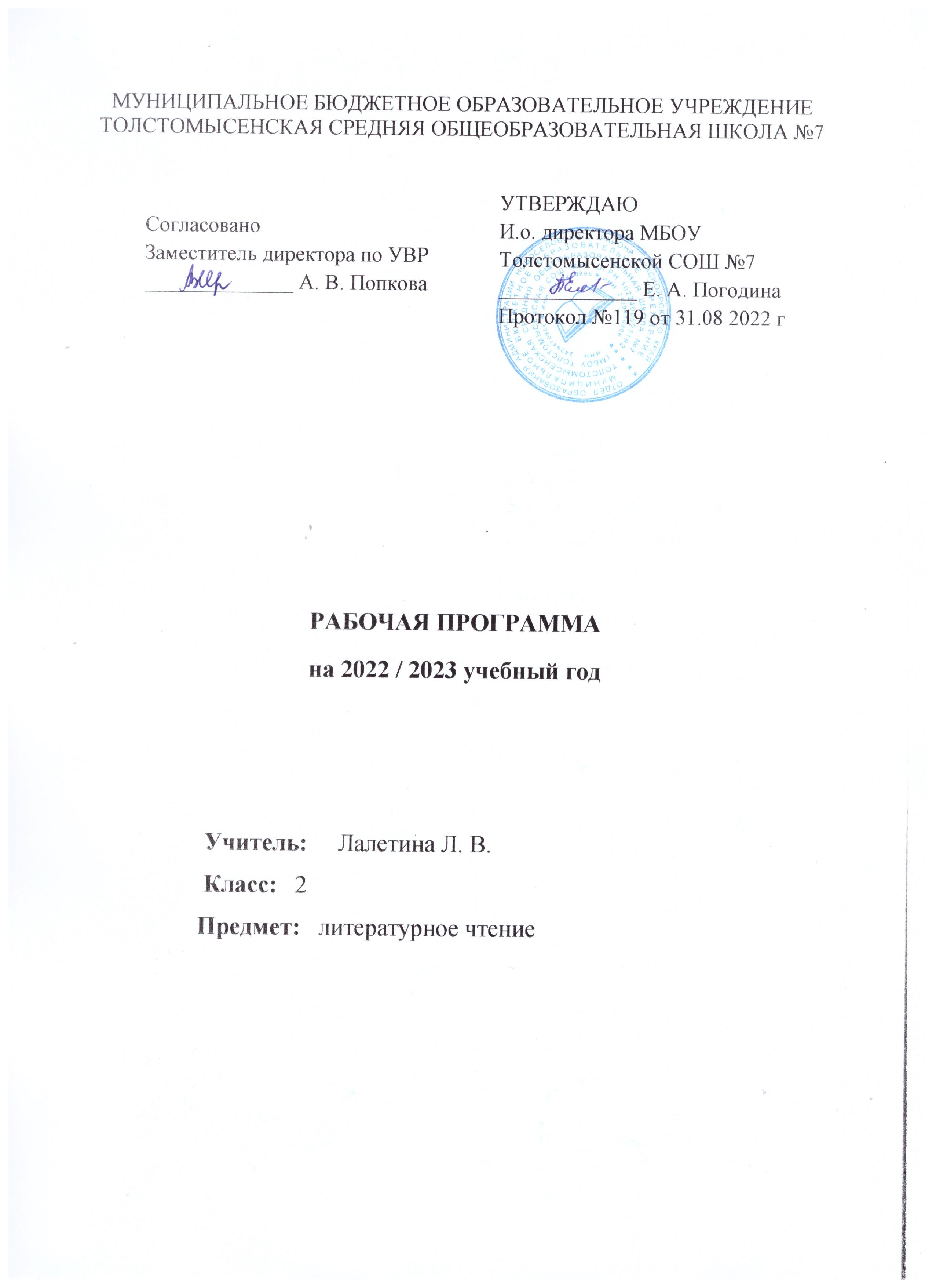 Рабочая программа для 2 класса по литературному чтению (Начальная инновационная школа)1.Пояснительная запискаРабочая программа по предмету «Литературное чтение» составлена в соответствии требованиями:1.Закона РФ «Об образовании».2.Федерального государственного образовательного стандарта начального общего образования (2009г.)3.Примерной основной образовательной программы начального общего образования,  УМК «Начальная инновационная школа»/автор-сост. А.С. Болотова, М.:ООО  «Русское слово»,2011.Вклад учебного предмета	Содержание программы литературного чтения во 2 классе направлено на освоение обучающимися знаний, умений и навыков на базовом уровне, что соответствует Образовательной программе школы. Она включает все темы, предусмотренные Федеральным компонентом государственного образовательного стандарта начального общего образования по литературному чтению.Для реализации программного содержания используется УМК по образовательной системе «Начальная инновационная школа»:1. Рабочая программа к учебникам Г. С. Меркина, Б. Г. Меркина, С. А. Болотовой «Литературное чтение». 1-4 классы / авт.-сост. С. А. Болотова. – М.: ООО «Русское слово – учебник», 2012.2. Г. С. Меркин, Б. Г. Меркин, С. А. Болотова «Литературное чтение». 2 класс: в 2 ч.  – М.: ООО «Русское слово – учебник», 2012.3. Г. С. Меркин. Рабочая тетрадь к учебнику  Г. С. Меркина, Б. Г. Меркина, С. А. Болотовой «Литературное чтение». 2 класс: 1 ч.,  2 ч.  /– М.: ООО «Русское слово – учебник», 2022 г.2. Общая характеристика учебного предмета.Цели обучения литературному чтению во 2 классе: —формирование навыков сознательного, правильного, беглого и выразительного чтения, а также коммуникативно-речевых умений при работе с текстами литературных произведений; приобретение умения работать с разными видами информации. Достижение этой цели предполагает решение следующих задач:— приобщение младших школьников к чтению художественной литературы и восприятию её как искусства слова; развитие эмоциональной отзывчивости на слушание и чтение произведений; — обогащение личного опыта учащихся духовными ценностями, которые определяют нравственно-эстетическое отношение человека к людям и окружающему миру; — введение учащихся в мир детской литературы; формирование у начинающего читателя интереса к книге, истории её создания и потребности в систематическом чтении литературных произведений, навыков работы с книгой и текстом, читательской самостоятельности и познавательной активности при выборе книг; овладение первоначальными навыками работы с учебными и научно-познавательными текстами. 3. Место предмета в базисном учебном планеВ федеральном базисном учебном плане на изучение литературного чтения во 2  классе отводится 4 часа в неделю, всего за год  136 часов. Из них63 ч. – на I  полугодие (1 четверть – 33 ч, 2 четверть – 30 ч.), 73 ч. На II полугодие (3 четверть – 38 ч,4 четверть – 35 ч).Содержание тем учебного курса2 класс (136 часа)Раздел первый. МЫ ИГРАЕМ (20 часов)Раздел второй. У НАС В ШКОЛЕ (14 часов)Раздел третий. У НАС ДОМА (24 часов)Раздел четвёртый. НАША ПРИРОДА (18 часов)Раздел пятый. ВРЕМЕНА ГОДА (37 час)Раздел шестой. МЫ ТРУДИМСЯ (12 часов)Раздел седьмой. НАШЕ ОТЕЧЕСТВО (11 часов)Читательские умения— Передача в чтении различных смысловых и эмоциональных оттенков. Развитие умений высказывать свои суждения о поступках героев.— Сопоставление нового текста с ранее прочитанным. — Чтение словарной статьи о литературоведческом понятии и усвоение содержания научного текста. — Определение значения слова по контексту без помощи словаря.— Умение отличать произведения одного жанра из малых форм фольклора от другого (например, закличку от приговорки). — Подбор пословиц и поговорок на заданную тему.— Установление значений в многозначном слове.— Составление вывода о характере героя.— Нахождение в тексте слов рассказчика.— Пересказ, близкий к тексту.— Краткий пересказ.— Пересказ по опорным словам.— Пересказ по плану.— Находить в эпическом произведении пословицы, поговорки, афоризмы. 4. Результаты изучения курса «Литературного чтения» во 2 классеЛичностные результаты • Осознание школьником важности процесса обучения.• Понимание значимости чтения и литературы для своего дальнейшего развития и успешного обучения.• Осознание важности чтения и литературы как средства познания окружающего мира и самого себя.• Осмысление значимости литературы как явления национальной и мировой культуры, важного средства сохранения и передачинравственных ценностей и традиций.• Формирование любви к отечественной литературе и уважения к литературе народов России и мира.• Духовно-нравственное развитие личности.• Формирование культуры общения.• Формирование готовности получать новые знания, применять их и преобразовывать.• Развитие эстетических чувств на основе знакомства с отечественной и мировой литературой.• Формирование ценностного представления о человеке и мире.• Развитие потребности в самопознании и самосовершенствовании.Метапредметные результаты • Формирование способности принимать и сохранять цели и задачи учебной деятельности в процессе чтения и обсуждения литературного произведения.• Освоение различных способов решения поисковых и творческих задач учебной деятельности.• Формирование умения планировать, контролировать и оценивать учебные действия в соответствии с поставленной задачей и условиями ее реализации, определять наиболее эффективные способы достижения результата.• Формирование умения определять причины успеха/неуспеха учебной деятельности и способности конструктивно действоватьдаже в ситуациях неуспеха.• Освоение начальных форм познавательной и личностной рефлексии.• Активное использование речевых средств и средств информационных и коммуникационных технологий для решения коммуникативных и познавательных задач.• Использование различных источников информации (в том числе справочных пособий и образовательных ресурсов Интернета) для решения коммуникативных и познавательных задач.• Развитие навыков смыслового чтения текстов различных стилей и жанров, построения осознанного речевого высказывания в соответствии с задачами коммуникации и составления текстов в устной и письменной формах.• Овладение логическими операциями (установление причинно-следственных связей, аналогий; сравнение, классификация, обобщение, доказательство, вывод).• Развитие умения слушать собеседника и вести диалог, признавать возможность существования различных точек зрения; излагать и обосновывать свое мнение и оценку событий при чтении и обсуждении художественных произведений.• Развитие способности понимать, принимать общую цель и искать пути ее достижения, договариваться о распределении функций в совместной деятельности, осуществлять взаимный контроль, адекватно оценивать собственное поведение и действия окружающих.• Формирование готовности конструктивно разрешать конфликты с учетом интересов разных сторон.• Овладение начальными сведениями о сущности и особенностях объектов, процессов и явлений действительности (природных, социальных, культурных, технических и др.) в соответствии с содержанием изучаемых произведений.• Овладение базовыми метапредметными понятиями, отражающими существенные связи между литературой и другими видами искусства (музыка, живопись, кино, театр).Предметные результаты • Развитие восприятия литературы как особого вида искусства, умения соотносить его с другими видами искусства.• Формирование творческой личности путем приобщения к литературе как искусству слова.• Развитие умения читать правильно и осознанно, вслух и про себя; готовить пересказ текста в соответствии с целью (полный, выборочный, краткий).• Развитие умения читать текст выразительно, наизусть, по ролям.• Овладение элементарными приемами интерпретации и анализа (характеристики) художественных, научно-популярных и учебных текстов.• Совершенствование умения пользоваться монологической, диалогической, устной и письменной речью; составлять отзыв опрочитанном, краткую аннотацию книги; участвовать в обсуждении прочитанного, давать и обосновывать оценку поступков героев.• Овладение базовыми предметными понятиями; использование доступных для понимания литературных терминов при характеристике литературных произведений.• Формирование умения сопоставлять поступки литературных героев с собственным жизненным опытом.• Формирование потребности в систематическом, системном, в том числе досуговом, чтении.• Формирование умения самостоятельно выбирать интересующую литературу, пользоваться различными справочными источниками.• Развитие умения пользоваться библиотечными фондами (поиск нужной книги по теме урока, для досугового чтения, для выполнения творческих работ и т.д.).Критерии и нормы оценки знаний, умений и навыков  обучающихся по литературному чтению во 2 классе              Во 2 классе проверяются следующие умения и навыки, связанные с читательской деятельностью: навык осознанного чтения в определенном темпе (вслух и про себя); умение выразительно читать и пересказывать текст, учить наизусть стихотворение, прозаическое произведение.
При проверке умения пересказывать текст произведения особое внимание уделяется правильности передачи основного содержания текста, последовательности и полноте развития сюжета, выразительности при характеристике образов.
Кроме техники чтения, учитель контролирует и собственно читательскую деятельность школьника: умение ориентироваться в книге, знание литературных произведений, их жанров и особенностей, знание имен детских писателей и поэтов и их жанровые приоритеты (писал сказки, стихи о природе и т.п.).
Чтение и читательская деятельность в разных классах начальной школы имеет специфические особенности.  Во 2 классе чтение постепенно становится общеучебным умением. Одним из показателей этого является изменение соотношения чтения про себя и вслух. 
Учитывая особенности уровня сформированности навыка чтения школьников, учитель ставит конкретные задачи контролирующей деятельности:

- во втором классе проверяется сформированность умения читать целыми словами и словосочетаниями; осознание общего смысла содержания прочитанного текста, умение использовать паузы, соответствующие знакам препинания, интонации, передающие характерные особенности героев;
Нормы техники  чтения (слов/мин.)
Классификация ошибок и недочетов, влияющих на снижение оценки:
Ошибки:
- искажения читаемых слов (замена, перестановка, пропуски или добавления букв, слогов, слов);
- неправильная постановка ударений (более двух);
- чтение всего текста без смысловых пауз, нарушение темпа и четкости произношения слов при чтении вслух;
- непонимание общего смысла прочитанного текста за установленное время чтения;
- неправильные ответы на вопросы по содержанию текста;
- неумение выделить основную мысль прочитанного; неумение найти в тексте слова и выражения, подтверждающие понимание основного содержания прочитанного;
- нарушение при пересказе последовательности событий в произведении;
- нетвердое знание наизусть подготовленного текста;
- монотонность чтения, отсутствие средств выразительности.
Недочеты:
- не более двух неправильных ударений;
- отдельные нарушения смысловых пауз, темпа и четкости произношения
слов при чтении вслух;
- осознание прочитанного текста за время, немного превышающее установленное;
- неточности при формулировке основной мысли произведения; 
- нецелесообразность использования средств выразительности, недостаточная выразительность при передаче характера персонажа.5. КАЛЕНДАРНО-ТЕМАТИЧЕСКОЕ ПЛАНИРОВАНИЕ УРОКОВ ЛИТЕРАТУРНОГО ЧТЕНИЯ2 класс (136 чаов)Разделпо плану «Мы играем»20«У нас в школе»14«У нас дома»24«Наша природа»18«Времена года»37«Мы трудимся»12«Наше Отечество»11Итого 136КлассВходной контроль1 полугодие2 полугодие230(40)40 (50)55 (60)№ п/пТема урокаПланируемые результатыПланируемые результатыПланируемые результатыДатаДата№ п/пТема урокаПредметные результаты Универсальные учебные действияЛичностные результатыПо плануФактМы играем (18 ч.)1 четверть 33 ч.1Пословицы  об  игре. Научатся:правильному, осознанному  чтению целыми  словами; пониманию  прямого и переносного смысла пословиц;  составлению устного высказывания на заданную тему;  ориентации в новой учебной  книге;  пользованию  прикнижным  словарем  работе с содержанием стихотворения;выделению концевых созвучий  стихотворных  строк и определению рифмы;  выразительному  чтению стихотворения;  заучиваниюстихотворения  наизустьРегулятивные: принимать, понимать и решать учебные задачи  урока, выполнять иконтролировать свои  действия по заданному образцу.Познавательные: прогнозировать содержание раздела  книги; находить  необходимую информацию, ориентироваться  в учебнойкниге по условным  обозначениям; соотносить содержание  пословицы с конкретной стороной  жизни или явления;  определять общие  признаки пословиц;  разгадывать ребусы по теме  урока,  выделять концевые созвучия  стихотворных строки;  видеть рифму; отвечать на вопросы к  тексту;Коммуникативные: воспринимать на слух художественное произведение в исполнении учителя; участвовать в коллективном  обсуждении поставленной проблемы; слушать ответы одноклассников, составлять устноевысказывание о правилах  любимой игрыПоложительноеотношениек уроку литера-турного  чтения.Пониманиезначенияигр в жизничеловека2Творчество И. Токмаковой. И. Токмакова«В чуднойстране»Научатся:правильному,  осознанному  чтению текста  целыми словами;  работе с содержанием стихотворения;выделению концевых созвучийстихотворных  строк и определению рифмы; выразительному  чтению стихотворения;  составлениюустного высказывания на заданную тему;  заучиванию  стихотворениянаизустьРегулятивные: принимать, понимать и решать учебные задачи урока, осуществлять  контроль своих действий.Познавательные: понимать содержаниепрочитанного художественного произведения; определять  авторский замысел;  находить в тексте  фактическую информацию, заданную вявном виде; объяснять и сравнивать  слова и выражения  из текста; выделять  концевые созвучия  стихотворных строки видеть рифму; отвечать на вопросы ктексту; формулировать несложный вывод о прочитанном.Коммуникативные: объяснять значениепонятия «многозначные слова»; участвовать в коллективном обсуждении  содержания прочитанного; определять  авторское отношение  и формулировать свое  отношение к прочитанному; составлять  устное высказываниео «чудной стране»Интерес ктворчествуИ. Токмаковой34.Стань фантазером.К. Чуковский «Радость» Р.Э. Распе «За волосы»(отрывокиз книги«Приключения барона Мюнхгау-зена»)Научатся:правильному, осознанному  чтению текста  целыми словами; работе с содержанием стихотворения;выделению концевых созвучий  стихотворных строк и определению рифмы;  выразительному чтению стихотворения; составлению  устного высказывания на заданную тему  заучиванию стихотворения  наизустьвчитыванию в художественный  текст и анализу  произведения; составлению характеристики  героя произведения;определению  главной мысли  произведения; выразительномучтению рассказа; составлению  устного и письменного рассказа на заданную  темуРегулятивные: принимать, понимать и решать учебные задачи  урока, выполнять иконтролировать свои  действия по заданному образцу.Познавательные: прогнозировать содержание текста по его  заголовку; понимать  содержание прочитанного художественного произведения;  определять авторский  замысел; находитьв тексте фактическую информацию, заданную в явном виде; объяснять и  сравнивать слова и  выражения из текста; выделять концевые  созвучия стихотворных строк и видетьрифму; отвечать на  вопросы к тексту; выявлять смысл поступка героя на основе анализа  его внутреннего состояния;  сравнивать произведения разных авторов; формулироватьнесложный вывод о  прочитанном.Коммуникативные: участвовать в коллективном обсуждении прочитанного;определять авторское отношение и  формулировать свое отношение к прочитанному; составлять  устное высказываниена заданную темуИнтерес ктворчествуК. Чуковского и Р.Э. Распэ5Правила любимых игр.Уолтер де ла Мэр«Сыграемв прятки»Научатся:правильному, осознанному  чтению текста  целыми словами; вчитыванию в  художественный  текст  и анализу стихотворения; выделению  концевых созвучий стихотворных строк  и определению рифмы; определениюглавной мысли стихотворения;выразительному чтению стихотворения;  заучиванию  стихотворения  наизусть;  составлению  устного рассказа на заданную  темуРегулятивные: принимать, понимать и  решать учебные задачи урока, осуществлять контроль своих  действий.Познавательные: прогнозировать содержание текста по его  заголовку; понимать  содержание прочитанного художественного произведения;  находить в тексте  фактическую информацию, заданную в  явном виде; устанавливать зависимость  ритма от звуковых  повторов; понимать  роль интонации в  передаче смысла произведения; на основе  прочитанного делать вывод.Коммуникативные: участвовать в учебном диалоге; слушать  друг друга; договариваться друг с другом;  рассказывать правила  игры в пряткиИнтерес ктворчествуУолтера дела Мэра6Понятия «фантазер» и «врун».Д. Хармс«Врун»Научатся:слушанию художественного текста;  правильному, осознанному  чтению текста  целыми словами, вслух; работе  с содержанием  стихотворения;составлению характеристики  героя произведения; определению  главной мысли  стихотворения; рассматриванию иллюстрации к тексту и соотнесению ее  с содержаниемпрочитанного; выделению  концевых созвучий стихотворных строк  и определению рифмы;  выразительномучтению стихотворения; заучиваниюстихотворения  наизустьРегулятивные: принимать, понимать  и решать учебные задачи урока, осуществлять  контроль  своих действий.Познавательные: прогнозировать содержание текста по  его заголовку; воспринимать на слух  художественный  текст;  понимать содержание прочитанного произведения;  определять авторский  замысел; характеризовать героя произведения; устанавливать  зависимость ритма  от звуковых повторов; понимать рольинтонации в передаче смысла произведения; сравнивать произведения разных  жанров; на основе  прочитанного делать вывод.Коммуникативные: объяснять значение  слов «фантазер» и«врун»;   вести диалог с автором произведения; слушать друг друга;договариваться друг с другом;формулировать свое  отношение к прочитанномуИнтерес ктворчествуД. Хармса7Понятия «фантазер» и «врун».Д. Хармс«Врун»Научатся:слушанию художественного текста;  правильному, осознанному  чтению текста  целыми словами, вслух; работе  с содержанием  стихотворения;составлению характеристики  героя произведения; определению  главной мысли  стихотворения; рассматриванию иллюстрации к тексту и соотнесению ее  с содержаниемпрочитанного; выделению  концевых созвучий стихотворных строк  и определению рифмы;  выразительномучтению стихотворения; заучиваниюстихотворения  наизустьРегулятивные: принимать, понимать  и решать учебные задачи урока, осуществлять  контроль  своих действий.Познавательные: прогнозировать содержание текста по  его заголовку; воспринимать на слух  художественный  текст;  понимать содержание прочитанного произведения;  определять авторский  замысел; характеризовать героя произведения; устанавливать  зависимость ритма  от звуковых повторов; понимать рольинтонации в передаче смысла произведения; сравнивать произведения разных  жанров; на основе  прочитанного делать вывод.Коммуникативные: объяснять значение  слов «фантазер» и«врун»;   вести диалог с автором произведения; слушать друг друга;договариваться друг с другом;формулировать свое  отношение к прочитанномуИнтерес ктворчествуД. Хармса8Небылицы.  СчиталкиНаучатся:правильному, осознанному  чтению текста  целыми словами;  работе с содержанием литературных произведений разных  жанров;  выделению  концевых созвучий стихотворных строки определению  рифмы;  выразительному чтению небылицы; придумыванию небылицы;  считалок  заучиванию  наизусть небылицы, считалки; пониманию роли  ритма в считалке(для установления справедливости);Регулятивные: принимать, понимать и решать учебные задачи  урока, осуществлять контроль своих действий.Познавательные: понимать содержание  прочитанного художественного произведения; определять  авторский замысел; устанавливать зависимость ритма от  звуковых повторов;видеть связь между  ритмом и смыслом;  выделять признаки небылицы, считалокКоммуникативные: объяснять значение  понятий «быль» и «небылица», «считалка»; участвовать в учебном  диалоге; придумыватьнебылицу, рассказывать свою считалку.Интерес кнеобычнымстихам —небылицам(переверты-шам),считалкам.Осознаниенеобходи-мости бытьчестным исправедливым в игре9СкороговоркиТ.Белозеров.И. Бурсов«Скороговорки»Научатся:правильному, осознанному чтению текста целыми словами; работе с содержанием произведения;пониманию роли темпа чтенияи речив скороговорке,  выделению  концевых созвучий стихотворных строк  и определению рифмы;  быстрому чтению  скороговорок; рассказываниюскороговорок;  заучиванию  наизусть Регулятивные: принимать, понимать и  решать учебные задачи урока, проверять  себя  и самостоятельно оценивать свои достижения.Познавательные: понимать содержание  прочитанной скороговорки,  понимать  роль темпа чтения и речи в скороговорке;устанавливать зависимость ритма от  звуковых повторов; видеть связь между  ритмом и смыслом;  сравнивать похожие по звучанию слова;  определять признаки скороговорокКоммуникативные: объяснять значение  понятия «скороговорка», участвовать  в учебном диалоге; рассказывать скороговорки  Интерес кнеобычнымстихам –скороговоркам.Звуковаякультура речи10Заклички.Приговорки.С. Маршак«Улитка».Научатся:правильному, осознанному чтению текста целыми словами; работе с содержанием произведения;пониманию роли темпа чтения  и речив закличке и приговорке; выделению  концевых созвучий стихотворных строк и определению рифмы;  рассказыванию закличек и приговорок; заучиванию  наизусть закличек и приговорокРегулятивные: принимать, понимать и  решать учебные задачи урока, проверять  себя и самостоятельно оценивать свои достижения.Познавательные: понимать содержание  прочитанных закличек и приговорок  понимать роль темпа чтения и речи; устанавливать зависимость ритма от  звуковых повторов; понимать  отличительные особенности закличек и приговорок; видеть связь между  ритмом и смыслом; сравнивать похожие по звучанию слова; определять признаки  закличек и приговорок.Коммуникативные: объяснять значение  понятия « «закличка»и «приговорка»; участвовать  в учебном диалоге; рассказывать заклички  и  приговоркиИнтерес кнеобычнымстихам –закличкам  и  приговоркам.Звуковаякультура речиНаучатся:правильному, осознанному чтению текста целыми словами; работе с содержанием произведения;пониманию роли темпа чтения  и речив закличке и приговорке; выделению  концевых созвучий стихотворных строк и определению рифмы;  рассказыванию закличек и приговорок; заучиванию  наизусть закличек и приговорокРегулятивные: принимать, понимать и  решать учебные задачи урока, проверять  себя и самостоятельно оценивать свои достижения.Познавательные: понимать содержание  прочитанных закличек и приговорок  понимать роль темпа чтения и речи; устанавливать зависимость ритма от  звуковых повторов; понимать  отличительные особенности закличек и приговорок; видеть связь между  ритмом и смыслом; сравнивать похожие по звучанию слова; определять признаки  закличек и приговорок.Коммуникативные: объяснять значение  понятия « «закличка»и «приговорка»; участвовать  в учебном диалоге; рассказывать заклички  и  приговоркиИнтерес кнеобычнымстихам –закличкам  и  приговоркам.Звуковаякультура речи11А. Введенский«Дождик»Научатся:правильному, осознанному чтению текста целыми словами; работе с содержанием произведения;пониманию роли темпа чтения  и речив закличке и приговорке; выделению  концевых созвучий стихотворных строк и определению рифмы;  рассказыванию закличек и приговорок; заучиванию  наизусть закличек и приговорокРегулятивные: принимать, понимать и  решать учебные задачи урока, проверять  себя и самостоятельно оценивать свои достижения.Познавательные: понимать содержание  прочитанных закличек и приговорок  понимать роль темпа чтения и речи; устанавливать зависимость ритма от  звуковых повторов; понимать  отличительные особенности закличек и приговорок; видеть связь между  ритмом и смыслом; сравнивать похожие по звучанию слова; определять признаки  закличек и приговорок.Коммуникативные: объяснять значение  понятия « «закличка»и «приговорка»; участвовать  в учебном диалоге; рассказывать заклички  и  приговоркиИнтерес кнеобычнымстихам –закличкам  и  приговоркам.Звуковаякультура речи12Загадки.Русскиенародныезагадки.Научатся:правильному,  осознанному  чтению текста  целыми словами; работе с содержанием загадок; определениюсущественных признаков  загадок;рассказыванию друг другу  загадок;заучиванию  наизусть  загадокРегулятивные: принимать, понимать и  решать учебные задачи урока, проверять себя и самостоятельно оценивать свои достижения.Познавательные: понимать содержание  прочитанной загадки;  определять существенные признаки  загадок; разгадывать  загадки, сравнивать народные и авторские  загадки;Коммуникативные: объяснять значение  понятий «загадка», «народная загадка», «авторская  загадка»; участвовать в  учебном диалоге; загадывать друг другу  загадки; разгадывать  загадки.Интерес кнародным и авторским загадкам13Авторскиезагадки.Научатся:правильному,  осознанному  чтению текста  целыми словами; работе с содержанием загадок; определениюсущественных признаков  загадок;рассказыванию друг другу  загадок;заучиванию  наизусть  загадокРегулятивные: принимать, понимать и  решать учебные задачи урока, проверять себя и самостоятельно оценивать свои достижения.Познавательные: понимать содержание  прочитанной загадки;  определять существенные признаки  загадок; разгадывать  загадки, сравнивать народные и авторские  загадки;Коммуникативные: объяснять значение  понятий «загадка», «народная загадка», «авторская  загадка»; участвовать в  учебном диалоге; загадывать друг другу  загадки; разгадывать  загадки.Интерес кнародным и авторским загадкам14Тайны родной природы.И. Токмакова«Туман»Научатся:правильному, осознанному  чтению текста  целыми словами;  вчитыванию в  текст и работе  с содержаниемстихотворения; выделению  концевых созвучий стихотворных строк  и определению рифмы; выразительномучтению стихотворения; заучиваниюстихотворения  наизусть;рассматриванию репродукции картины и соотнесению ее  с содержанием  прочитанного  стихотворенияРегулятивные: принимать, понимать и  решать учебные задачи урока, проверять  себя и самостоятельно оценивать свои достижения.Познавательные: прогнозировать содержание текста по его  заголовку; понимать  содержание художественного произведения; определять  авторский замысел; устанавливать зависимость ритма от  звуковых повторов; понимать роль интонации в передаче  смысла произведения; соотносить  содержание текста с содержанием репродукции картины Коммуникативные: участвовать в групповом обсуждении  поставленной проблемы, слушать ответы одноклассников;  контролировать и  оценивать действия  партнераИнтерес ктворчествуИ. Токмаковой,к тайнамродной природы15Внеклассное чтение. Стихи и рассказы о детских играх.Научатся:выбору детской  книги по теме  урока;самостоятельному чтению книгна заданную тему;  составлениюкраткой аннотации прочитанной книгиРегулятивные: принимать, понимать и решать учебные задачи  урока, проверять себя  и самостоятельно  оценивать свои достижения Познавательные: находить в библиотекекнигу по заданной  теме; ориентироваться  в книге по названию и  оглавлению; готовитьвыбранную книгу  для  выставки книг по  теме урока; отличать  сборник произведений разных авторов  от книги одного писателя; сравниватьпроизведения разных  жанров на одну тему;делать выводы по теме  урока.Коммуникативные: составлять краткуюаннотацию прочитанной книги с опорой  на ее содержание и  иллюстративный ряд. Пониманиеценностисамостоятель-ного  чтения. Интерес кстихам ирассказамо детскихиграх16Фантазёры Николай НосовНаучатся:слушанию и  правильному,осознанному  чтению текста  целыми словами;  вчитыванию  вхудожественный  текст и анализу  произведения;  составлениюхарактеристики  главного героя;определению  главной мысли  произведения;  использованиюсловаря при работе с непонятными словами  и выражениями;выразительному чтению  рассказа-были;  Регулятивные: принимать, понимать и решать учебные задачи  урока, проверять себя  и самостоятельно  оценивать свои достижения Познавательные: находить в библиотекекнигу по заданной  теме; ориентироваться  в книге по названию и  оглавлению; готовитьвыбранную книгу  для  выставки книг по  теме урока; отличать  сборник произведений разных авторов  от книги одного писателя; сравниватьпроизведения разных  жанров на одну тему;делать выводы по теме  урока.Коммуникативные: составлять краткуюаннотацию прочитанной книги с опорой  на ее содержание и  иллюстративный ряд. Пониманиеценностисамостоятель-ного  чтения. Интерес кстихам ирассказамо детскихиграх17Фантазёры Николай НосовНаучатся:слушанию и  правильному,осознанному  чтению текста  целыми словами;  вчитыванию  вхудожественный  текст и анализу  произведения;  составлениюхарактеристики  главного героя;определению  главной мысли  произведения;  использованиюсловаря при работе с непонятными словами  и выражениями;выразительному чтению  рассказа-были;  Регулятивные: принимать, понимать и решать учебные задачи  урока, проверять себя  и самостоятельно  оценивать свои достижения Познавательные: находить в библиотекекнигу по заданной  теме; ориентироваться  в книге по названию и  оглавлению; готовитьвыбранную книгу  для  выставки книг по  теме урока; отличать  сборник произведений разных авторов  от книги одного писателя; сравниватьпроизведения разных  жанров на одну тему;делать выводы по теме  урока.Коммуникативные: составлять краткуюаннотацию прочитанной книги с опорой  на ее содержание и  иллюстративный ряд. Пониманиеценностисамостоятель-ного  чтения. Интерес кстихам ирассказамо детскихиграх18Обобщение по теме «Мы играем»3.10Научатся:ориентации всодержании изученных произведений по теме «Мы играем»;определению  названияхудожественного  текста по заданным ориентирам; узнаванию  произведения по  отрывкуРегулятивные: принимать, понимать и решать учебные задачи  урока; проверять себя  и самостоятельно  оценивать свои достижения.Познавательные: соотносить содержаниепроизведения с поставленной учебной  задачей; сравнивать  события и героев  изученных  произведений; разгадывать тематическийкроссворд; собирать  из смысловых частейпословицу по заданной теме.Коммуникативные:  участвовать в групповом обсуждении  поставленной проблемы, слушать ответы одноклассников;  контролировать иоценивать действия  партнераПоложительноеотношениеи интерес куроку литера-турногочтенияУ нас в школе (15 ч.)19Русские пословицы. Пословицы других народов России. Научатся:правильному,  осознанному  чтению текста  целыми словами;  пониманию  прямого и переносного смыслапословицы;  соотнесению  содержания пословицы с конкретной стороной жизни или  явления;  ориентации  в новой теме;  рассматриваниюшмуцтитула  книги;  использованиюприкнижного  словаря;  элементарному  анализу художественного произведения;  составлению характеристики  главного героя; определению  главной мысли  стихотворения;  выразительномучтению стихотворения;  составлению  устного  высказывания  на заданную  тему;  заучиванию  стихотворениянаизустьРегулятивные: принимать, понимать и решать учебные задачи урока, выполнять иконтролировать свои  действия по заданному образцу.Познавательные: прогнозировать содержание раздела книги; рассматривать шмуцтитул книги; ориентироваться в учебной книге по условным  обозначениям;  находить необходимую информацию;  понимать прямой и  переносный смысл  пословиц; соотносить содержание пословицы с конкретной стороной жизни  или явления; сравнивать пословицы и  определять их общие  признаки; разгадывать ребусы по теме  урока;  прогнозировать содержание текста по его заголовку; понимать содержание художественного произведения; определять авторский замысел; понимать содержаниепрочитанного произведения; отвечать на  вопросы к тексту.Коммуникативные: участвовать вколлективном обсуждении  поставленнойпроблемы, слушать ответы одноклассников, составлять устное высказывание по теме  урокаПоложительноеотношениек уроку литера-турного  чтения.Пониманиезначенияшколы в  жизни каждого человека20Ю. Коринец«Научи,страница,хорошоучиться»Научатся:правильному,  осознанному  чтению текста  целыми словами;  пониманию  прямого и переносного смыслапословицы;  соотнесению  содержания пословицы с конкретной стороной жизни или  явления;  ориентации  в новой теме;  рассматриваниюшмуцтитула  книги;  использованиюприкнижного  словаря;  элементарному  анализу художественного произведения;  составлению характеристики  главного героя; определению  главной мысли  стихотворения;  выразительномучтению стихотворения;  составлению  устного  высказывания  на заданную  тему;  заучиванию  стихотворениянаизустьРегулятивные: принимать, понимать и решать учебные задачи урока, выполнять иконтролировать свои  действия по заданному образцу.Познавательные: прогнозировать содержание раздела книги; рассматривать шмуцтитул книги; ориентироваться в учебной книге по условным  обозначениям;  находить необходимую информацию;  понимать прямой и  переносный смысл  пословиц; соотносить содержание пословицы с конкретной стороной жизни  или явления; сравнивать пословицы и  определять их общие  признаки; разгадывать ребусы по теме  урока;  прогнозировать содержание текста по его заголовку; понимать содержание художественного произведения; определять авторский замысел; понимать содержаниепрочитанного произведения; отвечать на  вопросы к тексту.Коммуникативные: участвовать вколлективном обсуждении  поставленнойпроблемы, слушать ответы одноклассников, составлять устное высказывание по теме  урокаПоложительноеотношениек уроку литера-турного  чтения.Пониманиезначенияшколы в  жизни каждого человека216.10Рассказ- быль.Л. Толстой «Филипок»Научатся:слушанию и  правильному,осознанному  чтению текста  целыми словами;  вчитыванию  вхудожественный  текст и анализу  произведения;  составлениюхарактеристики  главного героя;определению  главной мысли  произведения;  использованиюсловаря при работе с непонятными словами  и выражениями;выразительному чтению  рассказа-были;  пересказу  были по заданному плану;  рассматриванию репродукции  картины и соотнесению ее  с содержанием  прочитанногоРегулятивные: принимать, понимать и решать учебные задачи  урока, осуществлять  контроль своих действий.Познавательные: понимать содержаниехудожественного произведения; составлять характеристику главного героя; выявлять смыслпоступка героя произведения на основе  анализа его внутреннего состояния;  объяснять значениеустаревших слов при  помощи Толковогословаря; определять  главную мысль произведения; делить  текст на смысловыечасти; соотносить содержание литературного произведения  с  содержанием репродукции картины;Коммуникативные: объяснять значениепонятия «быль»; участвовать в парной  работе по составлению характеристики главного героя;определять авторское  отношение и формулировать свое отношение к  прочитанному; пересказывать быль  по заданному плануИнтерес ктворчествуЛ. Толстого.Положительное отношение кшколе.Сопоставление собственныхпоступков споступкомФилипка2210.10Рассказ- быль.Л. Толстой «Филипок»Научатся:слушанию и  правильному,осознанному  чтению текста  целыми словами;  вчитыванию  вхудожественный  текст и анализу  произведения;  составлениюхарактеристики  главного героя;определению  главной мысли  произведения;  использованиюсловаря при работе с непонятными словами  и выражениями;выразительному чтению  рассказа-были;  пересказу  были по заданному плану;  рассматриванию репродукции  картины и соотнесению ее  с содержанием  прочитанногоРегулятивные: принимать, понимать и решать учебные задачи  урока, осуществлять  контроль своих действий.Познавательные: понимать содержаниехудожественного произведения; составлять характеристику главного героя; выявлять смыслпоступка героя произведения на основе  анализа его внутреннего состояния;  объяснять значениеустаревших слов при  помощи Толковогословаря; определять  главную мысль произведения; делить  текст на смысловыечасти; соотносить содержание литературного произведения  с  содержанием репродукции картины;Коммуникативные: объяснять значениепонятия «быль»; участвовать в парной  работе по составлению характеристики главного героя;определять авторское  отношение и формулировать свое отношение к  прочитанному; пересказывать быль  по заданному плануИнтерес ктворчествуЛ. Толстого.Положительное отношение кшколе.Сопоставление собственныхпоступков споступкомФилипка2311.10Труд учителя, забота об учениках.А. Блок«Учитель»Научатся:правильному,  осознанному  чтению текста  целыми словами;элементарному анализу художественного произведения;составлению характеристикиглавного героя;определениюглавной мысли  стихотворения;выразительному  чтению стихотворения; составлениюустного  высказывания  на заданнуютему; заучиванию стихотворениянаизустьРегулятивные: принимать, понимать и решать учебные задачи урока, осуществлять контроль своих действий.Познавательные: прогнозировать содержание текста по его заголовку; понимать  содержание художественного произведения; определятьавторский замысел;находить в текстефактическую информацию, заданную в явном виде; объяснять и сравнивать слова и выражения из текста; составлять характеристику главного героя; отвечать на вопросы к тексту;формулировать несложный вывод опрочитанном.Коммуникативные: объяснять значениепонятия «синоним»; участвовать в коллективном обсуждении содержания прочитанного; формулировать свое отношениек прочитанному;составлять устноевысказывание о любимом учителеИнтерес ктворчествуА. Блока.Уважение ктруду учителя24Творчество К. Ушинского.К. Ушинский«Дети в роще»Научатся:правильному,  осознанному  чтению текста  целыми словами;элементарному анализу художественного произведения;составлению характеристикиглавного героя;определениюглавной мысли  стихотворения;выразительному  чтению стихотворения; составлениюустного  высказывания  на заданнуютему; заучиванию стихотворениянаизустьРегулятивные: принимать, понимать и решать учебные задачи урока, осуществлять контроль своих действий.Познавательные: прогнозировать содержание текста по его заголовку; понимать  содержание художественного произведения; определятьавторский замысел;находить в текстефактическую информацию, заданную в явном виде; объяснять и сравнивать слова и выражения из текста; составлять характеристику главного героя; отвечать на вопросы к тексту;формулировать несложный вывод опрочитанном.Коммуникативные: объяснять значениепонятия «синоним»; участвовать в коллективном обсуждении содержания прочитанного; формулировать свое отношениек прочитанному;составлять устноевысказывание о любимом учителеИнтерес ктворчествуА. Блока.Уважение ктруду учителя25Творчество К. Ушинского.К. Ушинский«Дети в роще»Научатся:правильному,  осознанному  чтению текста целыми словами; вчитываниюв художественный текст и анализу произведения;  составлениюхарактеристики  героев произведения;определению  главной мысли  произведения; использованию  словаря при работе с непонятными словами ивыражениями; выразительномучтению рассказа; пересказу текстапо заданному плануРегулятивные: принимать, понимать и решать учебные задачи  урока, осуществлять контроль своих действий.Познавательные: понимать содержание прочитанного художественного произведения; составлять характеристику  главных героев; восстанавливать последовательность событий, описанных в рассказе; определять  авторский замысел; находить в тексте  фактическую информацию, заданную в  явном виде; объяснять значение устаревших слов при помощи словаря;  определять главную  мысль произведения;  сравнивать  произведения разных авторов  на одну тему; формулировать вывод.Коммуникативные: участвовать в парной работе по составлению характеристики главных героев; определять авторское отношение к героям и формулировать свое отношение к прочитанному; пересказывать текст по заданному плану.Интерес ктворчествуК. УшинскогоПрилежаниеи старание вучении.26Мы на перемене.Б. Заходер«Перемена»Научатся:правильному, осознанномучтению текста  целыми словами;работе с содержанием стихотворения;выделению  концевых созвучий стихотворных строк  и определениюрифмы; выразительному  чтению стихотворения;  составлению  рассказа на заданную тему; заучиванию  стихотворения  наизустьРегулятивные: принимать, понимать и решать учебные задачи урока, осуществлять контроль своих действий..Познавательные: прогнозировать содержание текста по его заголовку; понимать содержание художественного произведения; определятьавторский замысел; составлять характеристику главного героя; выделять концевые созвучия стихотворных строк и видеть рифму; отвечать на вопросы к тексту; формулировать несложный вывод о прочитанном.Коммуникативные: объяснять значениепонятия «многозначное слово»; участвовать в коллективном обсуждении содержания прочитанного; рассказывать о школьных переменах.Интерес ктворчествуБ. Заходера.Пониманиенеобхо-димостисоблюдатьправилаповеденияво времяшкольныхперемен27Частушки.Е. Ефимовский«Школьные частушки»Научатся:правильному, осознанному чтению текста целыми словами;элементарному анализу содержания частушки; выразительномуисполнению частушек; придумываниючастушек на заданную тему; заучиванию наизусть частушкиРегулятивные: принимать, понимать и решать учебные задачи  урока, осуществлятьконтроль своих действий.Познавательные: понимать  отличительные особенности  частушек; понимать  содержание частушек и правила их исполнения; находитьпризнаки юмора в  художественном произведении; определять авторский замысел; отвечать на  вопросы к тексту; формулировать несложный вывод о  прочитанном.Коммуникативные: объяснять значение понятий «частушка»и «юмор»; участвовать в коллективном обсуждении поставленной проблемы; придумывать частушки на школьную тему Интерес ктворчествуЕ. Ефимского. Интерес кжанру частушки28Неудачи в учебе.Э. Мошковская«Двойка вдневнике»Научатся:правильному, осознанному  чтению текста  целыми словами;  работе с содержанием произведения;выделениюконцевых созвучий стихотворных строки определению рифмы; выразительному чтению стихотворения;  рассматриваниюрепродукции  картины и соотнесению ее с  прочитанным; составлениюрассказа на заданную тему;заучиванию  стихотворениянаизустьРегулятивные: принимать, понимать  и решать учебные  задачи урока, осуществлять контрольсвоих действий.Познавательные: прогнозировать содержание текста по  его заголовку; понимать содержаниехудожественного произведения; устанавливать зависимость ритма от  звуковых повторов;понимать роль интонации в передаче смысла произведения; отвечать на  вопросы к тексту;сопоставлять произведения разных  видов искусства;  формулировать несложный вывод опрочитанном.Коммуникативные: участвовать в коллективном обсуждении  содержания прочитанного; рассказывать о своих школьных неудачах или  трудностяхИнтерес ктворчествуЭ. Мошков-ской.Сопоставление своихпоступков споступкомгероя произ-ведения.Чувствоответствен-ности зарезультатыучебы29Сербскаянародная  сказка«Век живи – век  учись»Научатся:правильному,  осознанному  чтению текста  целыми словами;  вчитыванию в  текст и анализу содержания  сказки; составлению  характеристикиглавных героев  произведения;определению  главной мысли;выразительному  чтению сказки; пересказу  сказки близко к  тексту;  пониманию  прямого и переносного смысла  пословиц;  соотнесению  содержания пословицы с конкретной стороной жизни или  явленияРегулятивные: принимать, понимать и решать учебные задачи  урока, осуществлять  контроль своих действий.Познавательные: понимать содержание  прочитанной сказки;  составлять характеристику главных героев; находить в тексте информацию, заданную  в явном и неявном  виде; ставить вопросы к тексту; определять главную мысль  произведения; сравнивать произведенияразных жанров на  одну тему; понимать  прямой и переносный смысл пословиц; формулировать вывод.Коммуникативные: участвовать в парнойработе по составлению характеристики главных героев; формулировать свое отношение кпрочитанному; пересказывать сказку близко ктекстуИнтерес ксказкам разных народов  мира,  к пословицам30Проверка техники чтения.В. Сухомлинский«Вьюга»Научатся:проверять свои  умения и знания  по изученной  теме;  читать художественный текст  в заданном темпе и на заданное  времяРегулятивные: принимать, понимать и решать учебные задачи  урока; планировать  свою деятельность на  основе осознаваемых  целей; предвосхищать промежуточные  и конечные результаты своих действий; проверять себя и самостоятельно  оценивать свои достижения; вносить  необходимые коррективы в план и способ  действияЧувствоуверенностив своих знаниях31Внеклассное чтение. Рассказы о школе.Научатся:выбору детской  книги по теме  урока;самостоятельному чтению книг на заданную  тему;  составлениюкраткой аннотации прочитанной книгиРегулятивные: принимать, понимать и  решать учебные задачи урока, проверять  себя и самостоятельно оценивать свои  достижения.Познавательные: находить в библиотеке  книгу по заданной  теме; ориентироваться в книге по  названию разделов и  оглавлению; готовить  выбранную книгу для  выставки книг в классе; отличать сборник  произведений разных  авторов от книги  одного писателя;  сравнивать произведения разных жанров  на одну тему; делать  выводы по теме урока.Коммуникативные:составлять краткуюаннотацию прочитанной книги с опорой  на ее содержание и  иллюстративный рядПониманиеценностисамостоятель-ного  чтения.Интерес крассказам ошколе32Николай Носов«Федина задача»Научатся:правильному,  осознанному  чтению текста целыми словами; вчитываниюв художественный текст и анализу произведения;  составлениюхарактеристики  героев произведения;определению  главной мысли  произведения; использованию  словаря при работе с непонятными словами ивыражениями; выразительномучтению рассказа; пересказу текстапо заданному плануРегулятивные: принимать, понимать и решать учебные задачи  урока, осуществлять контроль своих действий.Познавательные: понимать содержание прочитанного художественного произведения; составлять характеристику  главных героев; восстанавливать последовательность событий, описанных в рассказе; определять  авторский замысел; находить в тексте  фактическую информацию, заданную в  явном виде; объяснять значение устаревших слов при помощи словаря;  определять главную  мысль произведения;  сравнивать  произведения разных авторов  на одну тему; формулировать вывод.Коммуникативные: участвовать в парной работе по составлению характеристики главных героев; определять авторское отношение к героям и формулировать свое отношение к прочитанному; пересказывать текст по заданному плану.Интерес ктворчествуН. НосоваПрилежаниеи старание вучении.33Обобщение по теме «У нас в школе».Научатся:ориентации в содержании  изученных произведений по  теме «У нас в  школе»; определению  названия литературного произведения по  заданным ориентирам; узнаванию художественного текста по отрывкуРегулятивные: принимать, понимать и  решать учебные задачи урока; проверять  себя и самостоятельно оценивать свои достижения. Познавательные: соотносить содержаниепроизведения с поставленной учебной  задачей; сравнивать  события и героев  изученных произведений; разгадывать тематический  кроссворд; собирать  из смысловых частей  пословицу по заданной теме.Коммуникативные: участвовать в групповом обсуждении  поставленной проблемы, слушать ответы одноклассников; контролировать иоценивать  действия  партнераПоложительноеотношение и интерес куроку литера-турного  чтенияУ нас дома (22 ч.)342 ч.Пословицы о семье.  Научатся: ориентации в новом  разделе учебника;  работе со шмуцтитулом книги;  использованию  прикнижного  словаря;  чтению целыми  словами и объяснению смысла  пословиц по теме урока;  составлению  рассказа по заданной теме;  соотнесению  содержания  пословицы с конкретной стороной жизни  или  явленияРегулятивные: принимать, понимать и решать учебные задачи  урока, выполнять иконтролировать свои  действия по заданному образцу.Познавательные: прогнозировать содержание раздела книги;  рассматривать шмуцтитул книги; ориентироваться в учебной  книге по условным  обозначениям; находить необходимую  информацию; понимать смысл пословиц;  сравнивать пословицы и определять их  общие признаки;  разгадывать ребусы  по теме урока; понимать содержание прочитанного произведенияКоммуникативные: объяснять значение  понятий «однокоренные слова» и «синонимы»; слушать ответы одноклассников; рассказывать о своей  семье формулировать несложный  вывод о прочитанном.Положительноеотношениек уроку литера-турного  чтения.Пониманиезначения семьи в жизни каждогочеловека3536Народные колыбельные песни.Купалинка (Белорусская народная песня. Внучек (Таджикская колыбельная песня)Научатся:правильному, осознанному  чтению текста  целыми словами; работе с содержанием колыбельной песни; выразительному исполнениюколыбельной  песни;  заучиваниюколыбельной песни наизустьРегулятивные: принимать, понимать и решать учебные задачи  урока, осуществлятьконтроль своих действий.Познавательные: понимать содержаниеколыбельной песни; отвечать на вопросык тексту; определять  отличительные особенности колыбельной песни; формулировать несложный вывод о прочитанном.Коммуникативные: участвовать в парнойработе по обсуждению прочитанного;определять авторское отношение иформулировать свое  отношение к прочитанномуИнтерес кнароднымколыбельным песням.Любовь кматери37Авторские колыбельные песни. Колыбель-на песня А. МайковаНаучатся:правильному,  осознанному  чтению текста  целыми словами;  работе с содержанием колыбельной песни;выразительному  исполнениюколыбельной  песни;  заучиваниюколыбельной  песни наизустьРегулятивные: принимать, понимать и решать учебные  задачи урока, осуществлять контроль своих действий.Познавательные: понимать содержаниепрочитанного произведения; отвечать на вопросы к тексту; определять отличительные особенности колыбельной песни; сравнивать народные и авторские колыбельные песни;формулировать несложный вывод о прочитанном.Коммуникативные: объяснять значение понятия «авторская  колыбельная песня»; участвовать в парной работе по обсуждению содержания прочитанного; формулировать свое отношение к прочитанномуИнтерес ктворчествуА. Майкова,А. Блока,К. Некрасовой. И. Токмаковой и Е. Благини-ной.Интерес кколыбельным песням.Любовь кматери38Авторские колыбельные песни. Колыбель-ные песни  А. Блока,  К. Некрасова Научатся:правильному,  осознанному  чтению текста  целыми словами;  работе с содержанием колыбельной песни;выразительному  исполнениюколыбельной  песни;  заучиваниюколыбельной  песни наизустьРегулятивные: принимать, понимать и решать учебные  задачи урока, осуществлять контроль своих действий.Познавательные: понимать содержаниепрочитанного произведения; отвечать на вопросы к тексту; определять отличительные особенности колыбельной песни; сравнивать народные и авторские колыбельные песни;формулировать несложный вывод о прочитанном.Коммуникативные: объяснять значение понятия «авторская  колыбельная песня»; участвовать в парной работе по обсуждению содержания прочитанного; формулировать свое отношение к прочитанномуИнтерес ктворчествуА. Майкова,А. Блока,К. Некрасовой. И. Токмаковой и Е. Благини-ной.Интерес кколыбельным песням.Любовь кматери39Авторские колыбельные песни. Колыбель-ная песня «Усни трава»И. Токмаковой. Научатся:правильному осознанному чтению текста целыми словами;  работе с содержанием колыбельной песни;выразительному  исполнениюколыбельной  песни;  заучиваниюколыбельной  песни наизустьРегулятивные: принимать, понимать и решать учебные задачи  урока, осуществлятьконтроль своих действий.Познавательные: понимать содержаниепрочитанного произведения; находить втексте фактическую  информацию, заданную в явном виде; объяснять и сравнивать выразительные  средства стихотворений; отвечать  на вопросы к тексту;  определять отличительные особенности  колыбельной песни; сравнивать народные и авторские колыбельные песни; формулировать несложный вывод о прочитанном.Коммуникативные: определять авторское отношение и  формулировать свое  отношение к прочитанномуИнтерес ктворчествуИ. Токма-ковой иЕ. Благининой.Интерес кколыбельным песням.Любовь кматери40Авторские колыбельные песни. «Наша семья»Г. Тукай  Научатся:правильному осознанному чтению текста целыми словами;  работе с содержанием колыбельной песни;выразительному  исполнениюколыбельной  песни;  заучиваниюколыбельной  песни наизустьРегулятивные: принимать, понимать и решать учебные задачи  урока, осуществлятьконтроль своих действий.Познавательные: понимать содержаниепрочитанного произведения; находить втексте фактическую  информацию, заданную в явном виде; объяснять и сравнивать выразительные  средства стихотворений; отвечать  на вопросы к тексту;  определять отличительные особенности  колыбельной песни; сравнивать народные и авторские колыбельные песни; формулировать несложный вывод о прочитанном.Коммуникативные: определять авторское отношение и  формулировать свое  отношение к прочитанномуИнтерес ктворчествуИ. Токма-ковой иЕ. Благининой.Интерес кколыбельным песням.Любовь кматери41Поговорим о маме.Г. Виеру «Мамин день»Научатся:правильному,  осознанному чтению текста  целыми словами;  составлению характеристики героя произведения;  определению  главной мысли  текста;рассматриванию  иллюстрации исопоставлению  ее с содержанием произведения;  выделению концевых созвучий стихотворных строк и определению рифмы;  выразительномучтению стихотворения; заучиваниюстихотворения  наизустьРегулятивные: принимать, понимать и решать учебные задачи  урока, осуществлять контроль своих действий.Познавательные:  прогнозировать содержание текста по  его заголовку; понимать содержание прочитанного произведения; определять  авторский замысел;  характеризовать героя произведения;  устанавливать  зависимость ритма от звуковых повторов; видеть связь между ритмом и смыслом;  понимать роль интонации в передаче  смысла произведения; отвечать на вопросы к тексту; сравнивать произведения  разных жанров на  одну тему; на основе  прочитанного делать вывод.Коммуникативные: объяснять значение  понятия «однокоренные слова»; участвовать в учебном диалоге; определять  авторское отношение  и формулировать свое отношение к  прочитанномуИнтерес ктворчествуГ. Виеру.Любовь кматери42Осетинская народная сказка «Неразумный сын»Научатся:правильному, осознанному,выразительному чтению текста целыми словами; вчитыванию в текст и работе с содержанием сказки; составлению характеристикиглавных героев; определению главной мысли произведения;пониманию прямого и переносного смысла пословиц соотнесениюсодержания пословицы с конкретной стороной жизни или  явления;рассматриванию  репродукции  картины и  соотнесению ее  с содержанием  сказки;  пересказу эпизода сказки  близко к текстуРегулятивные: принимать, понимать и решать  учебные задачи  урока, осуществлять  контроль своих действий.Познавательные:  понимать содержаниепрочитанной сказки; составлять характеристику главных  героев произведения;  ставить вопросы к  тексту; определять  главную мысль произведения; понимать  прямой и переносный смысл пословиц;  сравнивать произведения разных  жанров на одну тему;  сопоставлять произведения разных видов  искусства; формулировать вывод.Коммуникативные: объяснять значение  понятий «народная  сказка» и «эпизод»;участвовать в парной  работе по составлению характеристики  главных героев; пересказывать близко к  тексту понравившийся эпизод сказкиИнтереск сказкамразных народов.Любовь иуважениек старшимчленам семьи43Поговорим о папе. Г. Лебедева«Мой папа».Научатся:правильному, осознанному ивыразительному  чтению текста  целыми словами;  вчитыванию  в  текст и работе содержанием  стихотворения  и  рассказа; составлению характеристики  главного героя  произведения;  определению  главной мысли  произведения; выделению концевых созвучий стихотворных строк и определению рифмы; пересказу эпизода рассказа Регулятивные: принимать, понимать и решать учебные задачи  урока, осуществлять  контроль своих действий.Познавательные:  прогнозировать содержание текста  по его заголовку;  понимать содержание художественного произведения;  определять авторский  замысел, главную  мысль произведения;  характеризовать героя произведения;  устанавливать зависимость ритма от  звуковых повторов;  видеть связь между  ритмом и смыслом; сравнивать произведения разных жанров на одну тему; на  основе прочитанного  делать вывод.Коммуникативные: объяснять значение  понятий «однокоренные слова» и «эпизод»; слушать друг друга; договариваться друг с другом;  формулировать свое  отношение к прочитанному; пересказывать близко к тексту  понравившийся эпизод рассказаЛюбовь иуважение котцу.Уважениек историисвоей страны, подвигузащитниковОтечества44В. Разумневич«Записи в старойтетради»Научатся:правильному, осознанному ивыразительному  чтению текста  целыми словами;  вчитыванию  в  текст и работе содержанием  стихотворения  и  рассказа; составлению характеристики  главного героя  произведения;  определению  главной мысли  произведения; выделению концевых созвучий стихотворных строк и определению рифмы; пересказу эпизода рассказа Регулятивные: принимать, понимать и решать учебные задачи  урока, осуществлять  контроль своих действий.Познавательные:  прогнозировать содержание текста  по его заголовку;  понимать содержание художественного произведения;  определять авторский  замысел, главную  мысль произведения;  характеризовать героя произведения;  устанавливать зависимость ритма от  звуковых повторов;  видеть связь между  ритмом и смыслом; сравнивать произведения разных жанров на одну тему; на  основе прочитанного  делать вывод.Коммуникативные: объяснять значение  понятий «однокоренные слова» и «эпизод»; слушать друг друга; договариваться друг с другом;  формулировать свое  отношение к прочитанному; пересказывать близко к тексту  понравившийся эпизод рассказаЛюбовь иуважение котцу.Уважениек историисвоей страны, подвигузащитниковОтечества45О самых старших в семье.Е. Благинина«Бабушка-забота»Научатся:правильному,осознанному ивыразительному  чтению текста  целыми словами;  вчитыванию втекст и работе с содержанием стихотворений; составлению характеристики главного героя произведения; определению  главной мысли  произведения; выделению концевых созвучий  стихотворных строк и определению рифмы;рассматриванию  иллюстрации исопоставлению  ее с содержанием текста;  выделению  концевыхсозвучий  стихотворных строк и определению  рифмы;  составлениюрассказа на заданную тему; заучиванию одного из стихотворенийнаизустьРегулятивные: принимать, понимать и решать учебные задачи урока, осуществлять контроль своих действий.Познавательные: прогнозировать содержание текста  по его заголовку;  понимать содержание художественного произведения;  определять авторский  замысел, главную  мысль произведения;  характеризовать героя произведения;  устанавливать зависимость ритма от  звуковых повторов;  видеть связь между  ритмом и смыслом;  сравнивать произведения разных жанров на одну тему; на  основе прочитанного делать вывод.Коммуникативные: объяснять значение  понятия «диалог»; участвовать в учебном диалоге; определять авторское отношение к героине;  составлять рассказы о  своей бабушке и  о своем дедушкеИнтерес ктворчествуЕ. Благининой, Э. Мошков-ской.Любовь иуважение к бабушке и кдедушке.Уважение клюдям старшего поколения46Э. Мошковская«Дедушкаи мальчик»Научатся:правильному,осознанному ивыразительному  чтению текста  целыми словами;  вчитыванию втекст и работе с содержанием стихотворений; составлению характеристики главного героя произведения; определению  главной мысли  произведения; выделению концевых созвучий  стихотворных строк и определению рифмы;рассматриванию  иллюстрации исопоставлению  ее с содержанием текста;  выделению  концевыхсозвучий  стихотворных строк и определению  рифмы;  составлениюрассказа на заданную тему; заучиванию одного из стихотворенийнаизустьРегулятивные: принимать, понимать и решать учебные задачи урока, осуществлять контроль своих действий.Познавательные: прогнозировать содержание текста  по его заголовку;  понимать содержание художественного произведения;  определять авторский  замысел, главную  мысль произведения;  характеризовать героя произведения;  устанавливать зависимость ритма от  звуковых повторов;  видеть связь между  ритмом и смыслом;  сравнивать произведения разных жанров на одну тему; на  основе прочитанного делать вывод.Коммуникативные: объяснять значение  понятия «диалог»; участвовать в учебном диалоге; определять авторское отношение к героине;  составлять рассказы о  своей бабушке и  о своем дедушкеИнтерес ктворчествуЕ. Благининой, Э. Мошков-ской.Любовь иуважение к бабушке и кдедушке.Уважение клюдям старшего поколения47Дружная семья.Г. Лебедева «Счастливоегнездо»Научатся:правильному, осознанному ивыразительному  чтению текста  целыми словами;  вчитыванию  в текст и работе с  содержанием стихотворений; составлению характеристики  главного героя  произведения;  определению  главной мысли  произведения; и выделению концевых созвучий стихотворных строк и определению рифмы;рассматриванию иллюстрации исопоставлению  ее с содержанием текста;  выделению  концевых со-звучий  стихотворных строки определению  рифмы;  заучиванию стихотворения  наизустьРегулятивные: принимать, понимать и решать учебные задачи  урока, осуществлять  контроль своих действий.Познавательные:  прогнозировать содержание текста  по его заголовку;  понимать содержание прочитанного  произведения; находить в тексте информацию, заданную в явном виде; характеризовать  героя произведения;  придумывать заголовок к произведению;отвечать на вопросы  к тексту;  на основе прочитанного делать вывод.Коммуникативные: участвовать в коллективном обсуждении  поставленной про-блемы; слушать ответы одноклассников;  определять авторское  отношение и формулировать свое отношение к прочитанномуИнтерес ктворчествуГ. Лебедевой.Любовь,внимание,уважение кчленам своей семьи.Пониманиезначения семьи в жизни каждогочеловека48Русскаянароднаясказка«Хаврошечка»Научатся:слушанию и  правильному,осознанному,  выразительному  чтению текста  целыми словами;  определению  отличительных  особенностей  народной сказки;  вчитыванию  в  текст и работе с содержанием сказки;  составлению характеристики  главных героев  произведения;  определению  главной мысли  произведения;выборочному  пересказу  текстаРегулятивные: принимать, понимать и решать учебные задачи  урока, осуществлять  контроль своих действий.Познавательные:  воспринимать на  слух художественное  произведение; понимать содержание  прочитанной сказки;  составлять характеристику главных  героев; выявлять  основные типы  персонажей сказки и устанавливать  связь между ними  и ходом событий;  выделять в сказке  повторяющуюся последовательность событий; делить текст  на смысловые части;  определять главную  мысль произведения;  определять отличительные особенности народной  сказки; сравнивать  произведения разных жанров на одну  тему; формулировать вывод.Коммуникативные: объяснять значение  понятий «народная  сказка» и «эпизод»;участвовать в парной  работе по составлению характеристики главных героев;  формулировать свое  отношение к прочитанному; выборочно пересказывать  сказкуИнтерес кнароднымсказкам.Чувство со-страдания клюдям, вы-росшим безматери49Русскаянароднаясказка«Хаврошечка»Научатся:слушанию и  правильному,осознанному,  выразительному  чтению текста  целыми словами;  определению  отличительных  особенностей  народной сказки;  вчитыванию  в  текст и работе с содержанием сказки;  составлению характеристики  главных героев  произведения;  определению  главной мысли  произведения;выборочному  пересказу  текстаРегулятивные: принимать, понимать и решать учебные задачи  урока, осуществлять  контроль своих действий.Познавательные:  воспринимать на  слух художественное  произведение; понимать содержание  прочитанной сказки;  составлять характеристику главных  героев; выявлять  основные типы  персонажей сказки и устанавливать  связь между ними  и ходом событий;  выделять в сказке  повторяющуюся последовательность событий; делить текст  на смысловые части;  определять главную  мысль произведения;  определять отличительные особенности народной  сказки; сравнивать  произведения разных жанров на одну  тему; формулировать вывод.Коммуникативные: объяснять значение  понятий «народная  сказка» и «эпизод»;участвовать в парной  работе по составлению характеристики главных героев;  формулировать свое  отношение к прочитанному; выборочно пересказывать  сказкуИнтерес кнароднымсказкам.Чувство со-страдания клюдям, вы-росшим безматери50Добрые дела и поступки.В. и  Я. Гримм«Горшочек каши»Научатся:слушанию и  правильному,осознанному,  выразительному  чтению текста  целыми словами;  определению  отличительных  особенностей  народной сказки;  вчитыванию  в  текст и работе с содержанием сказки;  составлению характеристики  главных героев  произведения;  определению  главной мысли  произведения;чтению по ролям;  выборочномупересказу текстаРегулятивные: принимать, понимать и решать учебные задачи  урока, осуществлять  контроль своих действий.Познавательные:  воспринимать на  слух художественное  произведение; понимать содержание  прочитанной сказки;  составлять характеристику главных  героев; выявлять  основные типы  персонажей сказки и устанавливать  связь между ними  и ходом событий;  выделять в сказке  повторяющуюся последовательность событий; делить текст  на смысловые части;  определять главную  мысль произведения;  отличать авторскую  сказку от народной;  формулировать вывод.Коммуникативные: объяснять значение  понятий «народная  сказка» и «авторскаясказка»;  участвовать в парной  работе по составлению характеристики главных героев; формулировать свое  отношение к прочитанному; выборочно пересказывать  сказкуИнтерес ктворчествуВ. и Я. Гримм.Чувство бла-годарностиза сделанноедобро51Русскаянароднаясказка«Мальчикс пальчик».Научатся:слушанию и  правильному,осознанному, выразительному  чтению текста  целыми словами;  вчитыванию в  текст и работе с содержанием сказки;  составлению характеристики  главных героев  произведения;  определению  главной мысли  произведения;  чтению по ролям; выборочному  пересказу текстаРегулятивные: принимать, понимать и решать учебные задачи  урока, осуществлять  контроль своих действий.Познавательные: прогнозировать содержание текста  по его заголовку;  воспринимать на слух художественное  произведение; понимать содержание  прочитанной сказки;  составлять характеристику главных  героев произведения;выявлять основные  типы персонажей  сказки и устанавливать связь между ними и ходом событий;  делить текст сказки  на смысловые части;  определять главную  мысль произведения;  отличать народную  сказку от авторской;  сопоставлять произведения разных  жанров на одну тему; формулировать  вывод.Коммуникативные: объяснять значение  понятия «ключевое (опорное) слово»; определять авторское отношение  и формулировать  свое отношение к прочитанному; выборочно пересказывать  текстИнтереск русскимнароднымсказкам5253Юмор в произведениях.Н. Носов«Живая  шляпа»Юмор в произведениях.Н. Носов«Живая  шляпа»Научатся:слушанию и  правильному,осознанному,  выразительному  чтению текста  целыми словами;  вчитыванию  в  текст и работе с содержанием сказки;  составлению характеристики  главных героев  произведения;  определению  главной мысли  произведения;  чтению по ролям;  пересказу текста по заданному плануРегулятивные: принимать, понимать и решать учебные  задачи  урока, осуществлять  контроль своих действийПознавательные:  прогнозировать содержание текста  по его заголовку;  воспринимать на  слух художественное  произведение  понимать содержание прочитанного  текста; составлятьхарактеристику главных героев;   оценивать поступки героя с учетом мотивов иобстоятельств;  восстанавливатьпоследовательность  событий, описанных  в рассказе; ставить  вопросы к тексту;  определять главную  мысль произведения, отличительные особенности  юмористического рассказа; формулировать выводКоммуникативные: объяснять значение  понятий «юмористический рассказ», «персонаж» и «диалог»; определять  авторское отношение и формулировать свое  отношение к прочитанному;  пересказывать текст по  заданному плануИнтерес ктворчествуН. Носова.Чувствоюмора54Внеклассное чтение. Рассказы о семье.Научатся:выбору детской  книги по теме  урока;самостоятельному чтению книг  на заданную  тему;  составлениюкраткой аннотации прочитанной книгиРегулятивные: принимать, понимать и  решать учебные задачи урока, проверять  себя и самостоятельно оценивать свои  достижения.Познавательные: находить в библиотеке  книгу по заданной  теме; ориентироваться в книге по  названию разделов и  оглавлению; готовить  выбранную книгу для  выставки книг в классе; отличать сборник  произведений разных  авторов от книги  одного писателя;  сравнивать произведения разных жанров  на одну тему; делать  выводы по теме урока.Коммуникативные: составлять краткуюаннотацию прочитанной книги с опорой  на ее содержание   и  иллюстративный рядПониманиеценностисамостоя-тельногочтения.Интерес крассказам осемье55Обобщение по теме «У нас дома»Научатся:ориентации в содержании изученных произведений по теме «У нас дома»; определению названия произведения по заданным ориентирам; узнаваниюхудожественного произведения  по отрывку  Регулятивные: принимать, понимать и решать учебные задачи урока; проверять себя исамостоятельно оценивать свои достижения.Познавательные: соотносить содержание произведения с поставленной  учебной задачей;сравнивать события  и героев изученныхпроизведений; разгадывать  тематическийкроссворд; собирать  из смысловых частейпословицу по заданной теме.Коммуникативные: участвовать в групповом обсуждении  поставленной проблемы, слушать ответы одноклассников; контролировать иоценивать действия  партнераПоложительноеотношениеи интерес куроку лите-ратурногочтенияНаша природа (18 ч.) 56Загадки ипословицы о природе2 частьНаучатся:ориентации в  новом разделеучебника; работе со шмуцтитулом книги; использованиюприкнижного словаря;  чтению целым  словами и объяснению смысла  пословиц по теме урока;  составлениюрассказа по заданной теме;соотнесению  содержания  пословицы с конкретной стороной жизни или  явленияРегулятивные: принимать, понимать и решатьучебные задачи урока, выполнять и контролировать  свои действия  по заданному  образцу.Познавательные: прогнозировать  содержание раздела; рассматривать  шмуцтитул; ориентироваться в учебной  книге по условнымобозначениям; находить необходимую информацию;  понимать значение,  сравнивать и определять общие признаки  пословиц; разгадывать ребусы и загадки по теме урока; понимать содержание  прочитанного произведения; отвечать на  вопросы к тексту.Коммуникативные: участвовать в коллективном обсуждении поставленнойпроблемы, слушать  ответы одноклассников; рассказывать  о природе родного  краяИнтерес кпословицами загадкам оприроде.Положительноеотношениек уроку ли-тературногочтения.Пониманиезначенияприроды вжизни каждого человека57Русскаянародная сказка«Лиса и Волк».Научатся:слушанию и  правильному,осознанному,  выразительному  чтению текста  целыми словами;  вчитыванию в  текст и работе содержанием сказки;  составлению характеристики  главных героев  произведения;  определению  главной мысли  произведения;  чтению по ролям;  рассматриваниюиллюстрации и  соотнесению ее  с содержанием  прочитанного;выборочному  пересказу эпизода сказкиРегулятивные: принимать, понимать и решать учебные задачи  урока, осуществлять  контроль своих действий.Познавательные: прогнозировать содержание сказки по  ее заголовку; понимать содержание  прочитанной сказки;  составлять характеристику главных  героев; находить в  тексте фактическую  информацию, заданную в явном и  неявном виде; выявлять основные типы  персонажей сказки и  устанавливать связь  между ними и ходом  событий; делить  текст сказки на смысловые части; определять главную  мысль произведения;  отличать народную  сказку от других  жанров литературы; сравнивать произведения, относящиеся к  разным видам искусства; формулировать  вывод.Коммуникативные: участвовать в парной  работе по составлению характеристики главных героев; читать по ролям;  формулировать свое  отношение к прочитанному; выборочнопересказывать сказкуИнтереск русскимнароднымсказкам.Пониманиетого, чтофольклоресть выражениеобщечеловечес-кихнравственных правил58Русскаянародная сказка«Лиса и Волк». Работа над выразительностьюНаучатся:слушанию и  правильному,осознанному,  выразительному  чтению текста  целыми словами;  вчитыванию в  текст и работе содержанием сказки;  составлению характеристики  главных героев  произведения;  определению  главной мысли  произведения;  чтению по ролям;  рассматриваниюиллюстрации и  соотнесению ее  с содержанием  прочитанного;выборочному  пересказу эпизода сказкиРегулятивные: принимать, понимать и решать учебные задачи  урока, осуществлять  контроль своих действий.Познавательные: прогнозировать содержание сказки по  ее заголовку; понимать содержание  прочитанной сказки;  составлять характеристику главных  героев; находить в  тексте фактическую  информацию, заданную в явном и  неявном виде; выявлять основные типы  персонажей сказки и  устанавливать связь  между ними и ходом  событий; делить  текст сказки на смысловые части; определять главную  мысль произведения;  отличать народную  сказку от других  жанров литературы; сравнивать произведения, относящиеся к  разным видам искусства; формулировать  вывод.Коммуникативные: участвовать в парной  работе по составлению характеристики главных героев; читать по ролям;  формулировать свое  отношение к прочитанному; выборочнопересказывать сказкуИнтереск русскимнароднымсказкам.Пониманиетого, чтофольклоресть выражениеобщечеловечес-кихнравственных правил59К. Паустовский«Барсучий нос» (отрывок). Научатся:проверять свои  умения и знания  по изученной  теме;  читать художественный текст  в заданном темпе и на заданное  времяРегулятивные: принимать, понимать и решать учебные задачи  урока; планировать  свою деятельность на  основе осознаваемых  целей; предвосхищать промежуточные и конечные результаты своих действий; проверять себя и самостоятельно оценивать свои достижения;вносить необходимые  коррективы в план и  способ  действияЧувствоуверенностив своих знаниях60Русскаянародная сказка«Петушок  и бобовое зёрнышко»Научатся:правильному, осознанному ивыразительному  чтению текста  целыми словами;  вчитыванию  в  текст и работе  с содержанием сказки; составлению  характеристики  главных героев  произведения;  определению  главной мысли  произведения;  чтению по ролям;  рассматриваниюиллюстрации и  соотнесению ее  с содержанием  прочитанного;  краткому пересказу текста по  заданному плануРегулятивные: принимать, понимать и решать учебные задачи  урока, осуществлять  контроль своих действий.Познавательные: прогнозировать содержание сказки по ее  названию; понимать  содержание прочитанной сказки; составлять характеристику главных  героев произведения; объяснять значение непонятных  выражений при  помощи словаря;  выявлять основные  типы персонажей  сказки и устанавливать связь между  ними и ходом событий; находить  в сказке повторы  ;делить текст сказки  на смысловые части;определять главную  мысль произведения;  отличать народную  сказку от других  жанров литературы; сравнивать близкие  по сюжету сказки;  формулировать вывод.Коммуникативные: читать по ролям;  формулировать свое отношение к прочитанному;  кратко  пересказывать текстпо заданному плануИнтереск русскимнароднымсказкам.Пониманиетого, чтофольклоресть выражениеобщечеловечес-ких нравствен-ных правил 6162Аварская народная сказка«Кукушка и птицы».А. Шибаев «Сказку вспомнитьнужно»Научатся:правильному,  осознанному ивыразительному  чтению  текста  целыми  словами  ;вчитыванию  в текст и работе с  содержанием  сказки;  составлению  характеристики  главных героев  произведения;  определению  главной мысли  произведения;  чтению по ролям;  рассматриваниюиллюстрации и соотнесению ее  с содержанием  прочитанного; краткому пересказу текста по  заданному плануплану;  узнаванию  сказок по опорным словам;Регулятивные: принимать, понимать и решатьучебные задачи  урока, осуществлять  контроль своих действий.Познавательные: прогнозировать содержание сказки по ее  названию; понимать  содержание прочитанной сказки;  составлять характеристику главных  героев произведения; объяснять значение непонятных  выражений при  помощи словаря; выявлять основные типы персонажей  сказки и устанавливать связь между  ними и ходом событий; находить  в сказке повторы; делить текст сказки  на смысловые части;определять главную  мысль произведения;давать свой заголовок произведению; определять характерные  признаки народнойсказки;  узнавать сказки по опорным словам; сравнивать сказки; выстраивать логические цепи рассуждений; формулировать вывод.Коммуникативные: участвовать в коллективной работе по составлению  харак-теристики  главного  героя сказки; читать  по ролям; пересказывать текст по заданному плануИнтерес ксказкам народов мира.Пониманиеважностивежливогообщенияв любойжизненнойситуации.Осознаниенеобходимостиприниматьправильныерешения впоисках выхода из любой опаснойситуации63Итоговая контрольная работа за 1 полугодие643 ч.М. Горький для детей.М. Горький «Воробьишко»Научатся:слушанию и  правильному,осознанному, выразительному  чтению текста целыми словами;  анализу художественного  текста; составлениюхарактеристики  главных героевпроизведения; определению  главной мысли  произведения;  чтению по ролям; пересказу  текста по заданному плануРегулятивные: принимать, понимать и решать учебные задачи урока,  осуществлять контроль своих  действий.Познавательные: прогнозировать содержание текста по  его заголовку; воспринимать на слух художественный  текст; понимать  содержание прочитанного  произведения; составлятьхарактеристику главных героев; восстанавливать последовательность  событий, описанных  в рассказе; находить  в тексте фактическую  информацию, заданную в явном и неявном виде; определять  главную мысль произведения; давать  свое название прочитанному рассказу; формулировать вывод.Коммуникативные: определять авторскоеотношение и формулировать свое отношение к прочитанному; пересказывать  текст по заданному  плануИнтерес ктворчествуМ. Горького.Чувство от-ветственности за своипоступки65М. Горький для детей.М. Горький «Воробьишко»Научатся:слушанию и  правильному,осознанному, выразительному  чтению текста целыми словами;  анализу художественного  текста; составлениюхарактеристики  главных героевпроизведения; определению  главной мысли  произведения;  чтению по ролям; пересказу  текста по заданному плануРегулятивные: принимать, понимать и решать учебные задачи урока,  осуществлять контроль своих  действий.Познавательные: прогнозировать содержание текста по  его заголовку; воспринимать на слух художественный  текст; понимать  содержание прочитанного  произведения; составлятьхарактеристику главных героев; восстанавливать последовательность  событий, описанных  в рассказе; находить  в тексте фактическую  информацию, заданную в явном и неявном виде; определять  главную мысль произведения; давать  свое название прочитанному рассказу; формулировать вывод.Коммуникативные: определять авторскоеотношение и формулировать свое отношение к прочитанному; пересказывать  текст по заданному  плануИнтерес ктворчествуМ. Горького.Чувство от-ветственности за своипоступки66С. Черный «Кто?»Научатся:правильному, осознанному чтению текста  целыми словами;  работе с содержанием стихотворения, басни;выделению  концевых созвучий стихотворных строк  и определениюрифмы; выявлению иносказательного смысла басни; составлениюхарактеристики главных героев выразительному  чтению стихотворения, басни; заучиванию их наизустьРегулятивные: принимать, понимать и решатьучебные задачи  урока, осуществлять  контроль своих действий.Познавательные: понимать содержание прочитанного произведения; определять авторский замысел; характеризовать главного героя  произведения; понимать роль интонации в передаче  смысла произведения;  выявлятьиносказательный смысл басни; определять мораль басни; находить в тексте басни крылатые выражения; выстраивать  логические цепи  рассуждений;  на основе прочитанного делать  вывод.Коммуникативные: слушать ответы  одноклассников; определять авторское отношение и  формулировать свое  отношение к прочитанному;  объяснять значение  понятий «басня», «мораль басни», «крылатое выражение»Интерес ктворчествуС. Черного,И. Крылова.Отрицательное отношение кзабиякам67Стихотворная басня. И. Крылов «Слон и Моська»Научатся:правильному, осознанному чтению текста  целыми словами;  работе с содержанием стихотворения, басни;выделению  концевых созвучий стихотворных строк  и определениюрифмы; выявлению иносказательного смысла басни; составлениюхарактеристики главных героев выразительному  чтению стихотворения, басни; заучиванию их наизустьРегулятивные: принимать, понимать и решатьучебные задачи  урока, осуществлять  контроль своих действий.Познавательные: понимать содержание прочитанного произведения; определять авторский замысел; характеризовать главного героя  произведения; понимать роль интонации в передаче  смысла произведения;  выявлятьиносказательный смысл басни; определять мораль басни; находить в тексте басни крылатые выражения; выстраивать  логические цепи  рассуждений;  на основе прочитанного делать  вывод.Коммуникативные: слушать ответы  одноклассников; определять авторское отношение и  формулировать свое  отношение к прочитанному;  объяснять значение  понятий «басня», «мораль басни», «крылатое выражение»Интерес ктворчествуС. Черного,И. Крылова.Отрицательное отношение кзабиякам68Прозаическая басня.  В. Сухомлинский«Пусть будут иСоловей иЖук»Научатся:правильному, осознанному  ивыразительному чтению текста  целыми словами; работе с содержанием басни; выявлению иносказательного  смысла басни;составлению характеристики  главных героев;  определению  морали басни;  рассматриванию  иллюстрации  к тексту и соотнесению ее  с содержанием  басни;  чтению по ролям;  заучиванию басни наизустьРегулятивные: принимать, понимать и решатьучебные задачи  урока, осуществлять  контроль своих действий.Познавательные: прогнозировать содержание текста  по его названию;  понимать содержаниепрочитанного произведения; определять  авторский замысел;  характеризовать  главных героев произведения; выявлятьиносказательный  смысл басни; определять мораль басни; находить в тексте  басни крылатые выражения; сравниватьбасню со сказкой и  рассказом;  выстраивать логические цепи рассуждений; на основе  про-читанного делать  вывод.Коммуникативные: объяснять значение понятий «басня», «рассказ» и «мораль басни»; определять авторское отношение и  формулировать свое  отношение  к  прочитанномуИнтерес ктворчествуВ. Сухомлин-скогоПониманиеценностикаждогоживого су-щества69Забота о животных.В. Астафьев «Куропатка имашина»Научатся:правильному, осознанному  ивыразительному чтению текстацелыми словами; анализу художественного произведения; составлению  характеристики  главных героев  произведения и  их поступков;определению главной мыслипроизведения; пересказу  текста по заданному плануРегулятивные: принимать, понимать и решать учебные задачи урока, осуществлять  контроль своих действий.Познавательные: прогнозировать содержание текста по его названию; понимать содержание прочитанного произведения; составлять характеристику главных героев произведенияи их поступков; ставить вопросы к  тексту; определять  главную мысль произведения; давать  свое название прочитанному рассказу;оценивать события  и героев рассказа;формулировать вывод.Коммуникативные: объяснять значение понятия «рассказ»; участвовать  в парной работе по  обсуждению поставленной проблемы;формулировать свое  отношение к прочитанному; пересказывать текст по  заданному плануИнтерес ктворчеству В. Астафьева.Бережноеотношениек животным7071Дмитрий Мамин-Сибиряк «Сказка про храброго зайца – длинные уши, косые глаза, короткий хвост»Дмитрий Мамин-Сибиряк «Сказка про храброго зайца – длинные уши, косые глаза, короткий хвост»Научатся:правильному,  осознанному ивыразительному  чтению  текста  целыми  словами  ;вчитыванию  в текст и работе с  содержанием  сказки;  составлению  характеристики  главных героев  произведения;  определению  главной мысли  произведения;  чтению по ролям;  рассматриваниюиллюстрации и соотнесению ее  с содержанием  прочитанного; краткому пересказу текста по  заданному плануплану;  узнаванию  сказок по опорным словам;Регулятивные: принимать, понимать и решатьучебные задачи  урока, осуществлять  контроль своих действий.Познавательные: прогнозировать содержание сказки по ее  названию; понимать  содержание прочитанной сказки;  составлять характеристику главных  героев произведения; объяснять значение непонятных  выражений при  помощи словаря; выявлять основные типы персонажей  сказки и устанавливать связь между  ними и ходом событий; находить  в сказке повторы; делить текст сказки  на смысловые части;определять главную  мысль произведения;давать свой заголовок произведению; определять характерные  признаки народнойсказки;  узнавать сказки по опорным словам; сравнивать сказки; выстраивать логические цепи рассуждений; формулировать вывод.Коммуникативные: участвовать в коллективной работе по составлению  харак-теристики  главного  героя сказки; читать  по ролям; пересказывать текст по заданному плануИнтерес ксказкам народов мира.Пониманиеважностивежливогообщенияв любойжизненнойситуации.Осознаниенеобходимостиприниматьправильныерешения впоисках выхода из любой опаснойситуации72Внеклассноечтение.Рассказыо животныхНаучатся:выбору детской  книги по теме  урока;самостоятельному чтению книг  на заданную  тему;  составлениюкраткой аннотации прочитанной книгиРегулятивные: принимать, понимать и  решать учебные задачи урока, проверять  себя и самостоятельно оценивать свои  достижения.Познавательные: находить в библиотеке  книгу по заданной  теме; ориентироваться в книге по  названию разделов и  оглавлению; готовить  выбранную книгу для  выставки книг в классе; отличать сборник  произведений разных  авторов от книги  одного писателя;  сравнивать произведения разных жанров  на одну тему; делать  выводы по теме урока.Коммуникативные:составлять краткуюаннотацию прочитанной книги с опорой  на ее содержание и  иллюстративный рядПониманиеценностисамостоятель-ного  чтения.Интерес крассказам оживотных73Обобщение по теме «Нашаприрода»Научатся:ориентации всодержанииизученных произведений по  теме «Наша  природа»; определениюназвания литературного произведения по  заданным ориентирам;узнаванию художественного  текста по отрывкуРегулятивные: принимать, понимать и  решать учебные задачи урока; проверять  себя и самостоятельно оценивать свои  достижения.Познавательные: соотносить содержание  произведения с поставленной учебной  задачей; сравнивать  события и героев  изученных произведений; разгадывать тематическийкроссворд; собирать  из смысловых частей  пословицу по заданной теме.Коммуникативные: участвовать в групповом обсуждении  поставленной проблемы, слушать ответы одноклассников;  контролировать и  оценивать действия  партнераПоложительноеотношениеи интерес куроку литера-турного  чтенияВремена года (37 ч.) 74Пословицы о зиме, весне, лете, осениНаучатся:ориентации в новом разделе  учебника;  работе со шмуцтитулом книги; использованию  прикнижного  словаря,  чтению целыми словами и объяснению смысла  пословиц по теме урока;  соотнесению  содержания  пословицы с  конкретной  стороной жизни  или явления;  составлению  рассказа по заданной темеРегулятивные: принимать, понимать  и решать учебные  задачи урока, выполнять и контролировать свои действия по  заданному образцу.Познавательные: прогнозировать содержание раздела книги; рассматривать  шмуцтитул; ориентироваться в учебной  книге по условнымобозначениям; находить и выделять  необходимую информацию; понимать значение пословиц; сравнивать пословицы и определять их общие признаки; разгадывать ребусы  по теме урока; понимать содержание  прочитанного художественного текста; отвечать на вопросы  к тексту.Коммуникативные: участвовать в коллективном обсуждении поставленнойпроблемы; составлять рассказ о временах годаПоложительноеотношение к уроку литера-турного  чтения.Интерес кпословицам.Чувство вос-хищениякрасотойприроды вразные времена годаЗима (8ч.)75Зима. Загадки изакличкио зиме.Научатся:правильному,осознанному ивыразительному  чтению текста  целыми словами; работе ссодержанием художественного текста;пониманию  роли ритма в закличке;  выделению  концевых созвучий стихотворных строк  и определению  рифмы;  нахождению в  тексте рассказа  описания зимы;  составлению  рассказа на заданную тему;  заучиванию наизусть загадок и  закличекРегулятивные: принимать, понимать  и решать учебные  задачи урока, проверять себя и самостоятельно оценивать  свои достижения.Познавательные: понимать содержание  прочитанных  загадок, закличек и рассказа;определять тему произведения; определять отличительные  особенности  загадок,  закличек и  рассказа; видеть связь между  ритмом и смыслом; составлять описание  зимы, опираясь на  прочитанные тексты;  сравнивать произведения разных жанров о зиме;выстраивать  логические цепи рассуждений; на основе  прочитанного делать  вывод.Коммуникативные: объяснять значение понятий «закличка» и«описание»; участвовать в учебном диалоге; рассказывать озимеИнтереск малымфольклорным жанрам – за-гадкам изакличкам.Звуковаякультура речи.Восхищениекрасотойзимней при-роды76Народныеприметыо зиме.С. Маршак «Декабрь»,«Январь»,«Февраль»(отрывок)Научатся:правильному, осознанному  чтению текста  целыми словами;  работе с содержанием народных примет истихотворения; составлению характеристики  главного героя;выделению  концевых созвучий стихотворных строк  и определениюрифмы; выразительному  чтению стихотворения;  заучиваниюстихотворения  наизусть;рассматриванию  репродукции  картины и соотнесению ее  с содержанием  текстаРегулятивные: принимать, понимать и решать учебные задачи урока, осуществлять контроль своих  действий.Познавательные: понимать содержание прочитанного художественного произведения; объяснять  народные приметы о зиме; определять  смысл непонятных  слов и выражений  при помощи словаря;  характеризовать главного героя произведения; понимать роль  интонации в передаче  смысла произведения; сопоставлять  произведения разных  видов искусства; на основе прочитанного  делать  вывод.Коммуникативные: объяснять значение  понятия «народная  примета»; участвовать в коллективном  обсуждении поставленной проблемы; определять авторское отношениек героюИнтерес кнароднымприметам.Интерес ктворчествуС. МаршакаВосхищениекрасотойзимней природы77 Образ зимней природы. Н. Некрасов«Мороз,Красный  нос» (отрывок изпоэмы)Научатся:правильному, осознанному ивыразительному  чтению текстацелыми словами; работе с содержанием произведения; составлению характеристикиглавного героя  произведения;рассматриванию  иллюстрации  к тексту и соотнесению ее  с содержанием  произведения;  выделению  концевых созвучий стихотворных строк  и определению  рифмы;  заучиваниюотрывка наизустьРегулятивные: принимать, понимать и решать учебные задачи  урока, осуществлять  контроль своих действий.Познавательные: прогнозировать содержание произведения по  его заголовку; понимать содержание  прочитанного произведения; определять  авторский замысел;  характеризовать главного героя; видеть  связь между ритмоми смыслом; понимать  роль интонации в передаче смысла произведения; отвечать навопросы к тексту; выстраивать логическиецепи рассуждений; определять главнуюмысль произведения; на основе прочитанного делать вывод.Коммуникативные: участвовать в коллективном обсуждении поставленной про-блемы; определять  авторское отношение к героюИнтерес ктворчествуН. Некрасова.Восхищениекрасотойзимней природы78Зимой в лесу.В. Бианки«Холодно в лесу, холодно!»Научатся:правильному, осознанному ивыразительному чтению текста целыми словами; работе с содержанием художественногопроизведения; составлению характеристики зимнего леса;определению  главной мыслипроизведения;  выборочному  пересказу текстаРегулятивные: принимать, понимать и решатьучебные задачи урока, осуществлять контроль своих действий.Познавательные: понимать содержание прочитанного произведения; характеризовать зимний лес; ставить вопросы к тексту; определять главную мысль произведения; давать  свое название рассказу; формулировать  вывод.Коммуникативные: участвовать в парной работе по составлению описания зимнего леса; формулировать свое отношение к прочитанному; высказывать свое мнение о прочитанном;  выборочно пересказывать текстИнтерес ктворчествуВ. Бианки.Пониманиеважностиоказанияпомощиживотным взимние холода79Стихи о зиме.А. Пушкин «ЕвгенийОнегин»(отрывокиз романа).Научатся:правильному,осознанному ивыразительному  чтению текста  целыми словами;  работе с содержанием  стихотворения;составлению  характеристикизимы и зимних  забав;  определению  главной мысли  произведения;рассматриванию  иллюстрации  к тексту и соотнесению ее  с содержанием  произведения; выделению концевых созвучий стихотворных  строк и определению рифмы;  заучиваниюстихотворения  наизустьРегулятивные: принимать, понимать и решатьучебные задачи  урока, осуществлять  контроль своих действий.Познавательные: понимать содержание прочитанного  произведения; определять авторский  замысел; характеризовать зиму и зимние забавы; видеть  связь между ритмом  и смыслом; понимать роль интонации  в передаче смысла  произведения; отвечать на вопросы к  тексту;  выстраивать логические  цепи рассуждений; на  основе прочитанного  делать вывод.Коммуникативные: слушать ответы  одноклассников;  определять авторское отношение и  формулировать свое отношение к прочитанномуИнтерес ктворчествуА. Пушкина,Е. Баратын-скогоВосхищениекрасотойзимней природы80«Зимний  вечер»(отрывокиз стихотворения)Научатся:правильному,осознанному ивыразительному  чтению текста  целыми словами;  работе с содержанием  стихотворения;составлению  характеристикизимы и зимних  забав;  определению  главной мысли  произведения;рассматриванию  иллюстрации  к тексту и соотнесению ее  с содержанием  произведения; выделению концевых созвучий стихотворных  строк и определению рифмы;  заучиваниюстихотворения  наизустьРегулятивные: принимать, понимать и решатьучебные задачи  урока, осуществлять  контроль своих действий.Познавательные: понимать содержание прочитанного  произведения; определять авторский  замысел; характеризовать зиму и зимние забавы; видеть  связь между ритмом  и смыслом; понимать роль интонации  в передаче смысла  произведения; отвечать на вопросы к  тексту;  выстраивать логические  цепи рассуждений; на  основе прочитанного  делать вывод.Коммуникативные: слушать ответы  одноклассников;  определять авторское отношение и  формулировать свое отношение к прочитанномуИнтерес ктворчествуА. Пушкина,Е. Баратын-скогоВосхищениекрасотойзимней природы81Красота зимней природы.М. Пляцковский«Какая бывает зима»Научатся:правильному, осознанному ивыразительному  чтению текста  целыми словами;  работе с содержанием  произведения;определению характерных признаков зимы;  определению  главной мысли  произведения;  чтению по ролям;краткому пересказу текста; Регулятивные: принимать, понимать и решать учебные задачи  урока, осуществлять  контроль своих действий.Познавательные: понимать содержание прочитанной сказки;  определять признаки  авторской сказки;  называть характерные признаки зимы;  определять главную  мысль произведения;  отличать авторскую  сказку от народной; сравнивать произведения разных жанров  на одну тему; формулировать вывод; Коммуникативные: участвовать в парнойработе по определению характерныхпризнаков зимы; читать по ролям;формулировать свое отношение к прочитанному; кратко  пересказывать текстИнтерес ктворчествуМ. Пляцков-ского.Восхищениекрасотойзимней при-роды82М. Пришвин «Первый мороз»Научатся:правильному, осознанному ивыразительному  чтению текста  целыми словами;  работе с содержанием  произведения;определению характерных признаков зимы;  определению  главной мысли  произведения;  чтению по ролям;краткому пересказу текста; Регулятивные: принимать, понимать и решать учебные задачи  урока, осуществлять  контроль своих действий.Познавательные: понимать содержание прочитанной сказки;  определять признаки  авторской сказки;  называть характерные признаки зимы;  определять главную  мысль произведения;  отличать авторскую  сказку от народной; сравнивать произведения разных жанров  на одну тему; формулировать вывод; Коммуникативные: участвовать в парнойработе по определению характерныхпризнаков зимы; читать по ролям;формулировать свое отношение к прочитанному; кратко  пересказывать текстИнтерес ктворчествуМ. Пляцков-ского.Восхищениекрасотойзимней при-роды83Русская народная сказка«Про глухаря» Научатся:правильному, осознанному ивыразительному  чтению текста  целыми словами;  работе с содержанием сказки;  составлению характеристики  главных  героев; определению  главной  мысли;  чтению  сказки  по ролям;  пересказу  текста по заданному плануРегулятивные: принимать, понимать и  решать учебные задачи урока, осуществлять контроль своих  действий.Познавательные: понимать содержание  прочитанной сказки; составлять характеристику главных героев  произведения; находить в тексте фактическую информацию, заданную в явном и  неявном виде; определять главную мысль  произведения;  формулировать вывод.Коммуникативные: участвовать в парной работе по составлению характеристики главных героев; формулировать свое отношение  к прочитанному; пересказывать текст позаданному плануЛюбовь крусскимнароднымсказкам.Пониманиетого, чтофольклоресть выражениеобщечело-веческихнравственных правил84Внеклассное чтение. Рассказы о зиме.Научатся:выбору детской  книги по теме  урока;самостоятельному чтению книг  на заданную  тему;  составлениюкраткой аннотации прочитанной книгиРегулятивные: принимать, понимать ирешать учебные задачи урока, проверять  себя и самостоятельно оценивать свои  достижения.Познавательные: находить в библиотеке  книгу по заданной  теме; ориентироваться в книге по названию разделов и  оглавлению; готовить  выбранную книгу для  выставки книг в классе; отличать сборник  произведений разных  авторов от книги  одного писателя;  сравнивать произведения разных жанров  на одну тему; делать  выводы по теме урока.Коммуникативные:составлять краткуюаннотацию прочитанной книги с опорой  на ее содержание и  иллюстративный рядПониманиеценностисамостоя-тельногочтения.Интерес крассказам озиме85Обобщение по теме «Зима»Научатся:ориентации в содержании  изученных произведений по  теме «Зима»;определению  названия произведения по  заданным ориентирам;  узнаванию произведения по  отрывкуРегулятивные: принимать, понимать и решать учебные задачи  урока; проверять себяи самостоятельно  оценивать свои достижения.  Познавательные:соотносить содержание произведения с поставленной  учебной задачей;сравнивать событияи героев изученныхпроизведений; разгадывать тематическийкроссворд; собирать  из смысловых частейпословицу по заданной теме.Коммуникативные: участвовать в групповом обсуждении  поставленной проблемы, слушать ответы одноклассников; контролировать иоценивать действия  партнераПоложительноеотношениеи интерес куроку литера-турного  чтенияВесна (6ч.)86Весна. Загадки,заклички,народныеповерья о веснеНаучатся:правильному, осознанному ивыразительному  чтению текста  целыми словами; работе с содержанием произведения;пониманию  роли ритма в закличке;  выделению концевых созвучийстихотворных  строк и определению рифмы; объяснению  народных примет о весне;  составлению  рассказа на заданную тему; заучиванию наизусть загадок  и закличекРегулятивные: принимать, понимать и решать учебные задачи  урока, проверять себяи самостоятельно  оценивать свои достижения.Познавательные: понимать содержаниепрочитанных загадок, закличек  и народных  поверий; определять их  отличительные особенности;  видеть связь между  ритмом и смыслом;  понимать роль интонации в передачесмысла произведения; составлять описание весны, опираясь на прочитанные  тексты; объяснять  народные приметы о  весне; сопоставлять  произведения разных жанров о весне; выстраивать логические цепи рассуждений; на основе прочитанного делатьвывод.Коммуникативные: объяснять значение понятий «закличка» и «народное  поверье»; участвовать в учебном  диалоге; формулировать свое отношение  к прочитанному;  рассказывать о веснеИнтерес кмалым фоль-клорнымжанрам –загадкам изакличкам.Звуковаякультураречи.Восхищениекрасотойвесеннейприроды87Весенний лес.Г. Скребицкий«Весна»Научатся:правильному, осознанному ивыразительному  чтению текстацелыми словами;  работе с содержанием рассказа;  определениюхарактерных  признаков весеннего леса;  определению  главной мыслипроизведения;  творческомупересказу текста  от имени лесного жителя с  использованием  опорных словРегулятивные: принимать, понимать и решать учебные задачи  урока,  осуществлять  контроль своих действий.Познавательные: понимать содержание  прочитанного рассказа;  определять  характерные признаки весеннего леса;  выявлять основные  типы персонажей и  устанавливать связь  между ними и ходом  событий; ставить  вопросы к рассказу;  определять главную  мысль произведения;  сравнивать произведения разных жанров  на одну тему; формулировать вывод.Коммуникативные: участвовать в парной  работе по определению характерных  признаков весеннего леса; определять авторское отношение  к весенней природе;  пересказывать текст  от имени лесного жителя, используя опорные словаИнтерес ктворчествуГ.Скребицкого.Восхищениекрасотойи неповто-римостьювесеннего  леса88 Весна в произведениях искусства.Иван Соколов-Микитов «Черёмуха»Научатся:правильному, осознанному ивыразительному  чтению текста  целыми словами; работе с содержанием рассказа;  определениюхарактерных  признаков весны; определению  главной мыслипроизведения;  рассматриваниюрепродукции  картины и сопоставлению ее  с содержаниемпрочитанного;  пересказу произведения близко к текстуРегулятивные: принимать, понимать и решатьучебные задачи  урока, осуществлять  контроль своих действий.Познавательные:  понимать содержание прочитанного  рассказа; определять  характерные  признаки весны; находить в  тексте фактическую  информацию, заданную в явном виде; давать свое название  рассказу; ставить вопросы к рассказу; определять главную  мысль произведения;  сравнивать произведения разных  жанров на одну тему;  сопоставлять произведения разных видов  искусства; формулировать вывод.Коммуникативные: участвовать в парной  работе по составлению характеристикивесны; формулировать свое отношение  к прочитанному; пересказывать произведение близко к  текстуИнтерес ктворчествуС. Аксакова.Восхищениекрасотойвесеннего  леса89Стихи о весне.В. Жуковский «Жаворонок»Научатся:правильному, осознанному ивыразительному  чтению текста  целыми словами;  работе с содержанием стихотворения;определению характерных признаков весны; определению  главной мысли  произведения;  рассматриваниюиллюстрации  к тексту и соотнесению ее  с содержанием  прочитанного; выделению  концевых созвучий стихотворных строк  и определению  рифмы;  заучиванию  стихотворения  наизусть;Регулятивные: принимать, понимать и решатьучебные задачи  урока, осуществлять  контроль своих действий.Познавательные: прогнозировать содержание текста по  его заголовку; понимать содержаниепрочитанного произведения; определятьавторский замысел; называть характерные признаки  весны; понимать  роль интонации впередаче смысла произведения; отвечатьна вопросы к тексту; сравнивать произведения разных жанров  на одну тему; выстраивать логические  цепи рассуждений; на  основе прочитанного  делать вывод.Коммуникативные: слушать ответы одноклассников; определять авторское отношение к природеИнтерес ктворчествуВ. Жуковского.Восхищениекрасотой  весны90Внеклассное чтение. Рассказы о весне.Научатся:выбору детской  книги по теме  урока;самостоятельному чтению книг  на заданную  тему;  составлениюкраткой аннотации прочитанной книгиРегулятивные: принимать, понимать и  решать учебные задачи урока, проверять  себя и самостоятельно оценивать свои  достижения.Познавательные: находить в библиотеке  книгу по заданной  теме; ориентироваться в книге по  названию разделов и  оглавлению; готовить  выбранную книгу для  выставки книг в классе; отличать сборник  произведений разных  авторов от книги  одного писателя;  сравнивать произведения разных жанров  на одну тему; делать  выводы по теме урока.Коммуникативные:составлять краткуюаннотацию прочитанной книги с опорой  на ее содержание и  иллюстративный рядПониманиеценностисамостоя-тельногочтения.Интерес крассказам овесне9192Русская народная сказка «Снегурочка»Русская народная сказка «Снегурочка» (Работа над выразительностью)Научатся:правильному, осознанному ивыразительному  чтению текста  целыми словами;  работе с содержанием сказки;  составлению характеристики  главных  героев; определению  главной  мысли;  чтению  сказки  по ролям;  пересказу  текста по заданному плануРегулятивные: принимать, понимать и  решать учебные задачи урока, осуществлять контроль своих  действий.Познавательные: понимать содержание  прочитанной сказки; составлять характеристику главных героев  произведения; находить в тексте фактическую информацию, заданную в явном и  неявном виде; определять главную мысль  произведения;  формулировать вывод.Коммуникативные: участвовать в парной работе по составлению характеристики главных героев; формулировать свое отношение  к прочитанному; пересказывать текст позаданному плануЛюбовь крусскимнароднымсказкам.Пониманиетого, чтофольклоресть выражениеобщечело-веческихнравственных правил93Обобщение по  теме «Весна»Научатся:ориентации в  содержании  изученных произведений по  теме «Весна»;определению названия литературного произведения по  заданным ориентирам;  узнаванию художественного  произведения   поотрывкуРегулятивные: принимать, понимать ирешать учебные задачи урока; проверятьсебя и самостоятельно оценивать свои достиженияПознавательные: соотносить содержание произведения с поставленной  учебной задачей;сравнивать события  и героев изученныхпроизведений; разгадывать тематическийкроссворд; собирать  из смысловых частейпословицу по заданной теме.Коммуникативные: участвовать в групповом обсуждении  поставленной проблемы, слушать ответы одноклассников; контролировать иоценивать действия  партнераПоложительноеотношениеи интерес куроку литера-турного  чтенияЛето (9 ч.)94Загадкии песни о  летеНаучатся:подготовке  к  участию в конкурсе;публичному выступлениюРегулятивные: принимать, понимать и  решать учебные задачи урока; соотносить  внешнюю оценку и  самооценку.Коммуникативные: участвовать в конкурсе; договариваться  с одноклассниками  и слушать их выступления; оценивать  выступление одноклассниковИнтереск фольклорнымжанрам –загадкам инароднымпесням95Красота летней природы.Г. Скребицкий«Лето»Научатся:правильному, осознанному ивыразительному  чтению текстацелыми словами;  работе с содержанием  рассказа;  определениюхарактерных  признаков лета;определению  главной мыслипроизведения; рассматриваниюрепродукции  картины и соотнесению ее с  прочитанным  произведением;пересказу текста  по заданному  плануРегулятивные: принимать, понимать и решать учебные задачи  урока; осуществлять контроль своих действий.Познавательные: понимать содержание прочитанного  рассказа; определятьхарактерные признаки лета; находить  в тексте фактическую  информацию, заданную в явном виде; давать свое название  рассказу; определятьглавную мысль произведения; сравнивать произведения  разных жанров на  одну тему; сопоставлять произведения  разных видов искусства;  формулировать  вывод.Коммуникативные: участвовать в парнойработе по определению характерных  признаков лета; формулировать свое отношение к прочитанному; пересказывать  текст по заданному  плану  Интерес ктворчествуГ.Скребицкого.Восхищениекрасотой лета96Рассказ-описание.Л. Толстой «Какая   бывает роса на траве»Научатся:правильному,   осознанному ивыразительному  чтению текста  целыми  словами;  работе с содержанием рассказа-описания;составлению  описания  росы на траве;определению  главной мысли  произведения;  пересказу произведения близко к тексту; проверять свои  умения и знания  по изученной  теме;  читать художественный текст  в заданном темпе и на заданное  времяРегулятивные: принимать, понимать и решать учебные задачи  урока; планировать  свою деятельность на  основе осознаваемых  целей; предвосхищать промежуточные  и конечные результаты своих действий;  проверять себя и  самостоятельно оценивать свои достижения; вносить  необходимые коррективы в план и способ  действияПознавательные: понимать содержание  прочитанного  рассказа;  определять  авторский замысел;  составлять  описание  росы на траве; давать  свое название  рассказу; определятьглавную мысль произведения;  формулировать вывод.Коммуникативные: объяснять значение  понятия «рассказ-описание»; формулировать свое отношение к прочитанному; пересказывать произведение близко к  текстуИнтерес ктворчествуЛ. Толстого. Восхищениекрасотойросы на  травеЧувствоуверенностив своих знаниях97Творчество русских писателей о лете. А. Майков«Летний дождь».Научатся:правильному,  осознанному  ивыразительному  чтению текста  целыми  словами;  работе с содержанием  произведения;определению  главной  мысли  произведения;  пересказу  произведения  близко к текстуРегулятивные: принимать, понимать и решать учебные  задачи  урока, осуществлятьконтроль своих действий.Познавательные: понимать содержание  прочитанного; находить в  тексте фактическую  информацию, заданную в явном виде;  ставить вопросы к  рассказу; определять  главную мысль произведения; сопоставлять произведения  на одну тему; выделять концевые созвучия стихотворных строк и видеть рифму; формулировать вывод.Коммуникативные: формулировать свое отношение  к прочитанному;  пересказывать произведение близко к  текстуИнтерес ктворчествуА. МайкогоВосхищениекрасотойлетней при-роды98Творчество русских писателей о лете.П. Рожнова«Июнь»,С. Маршак«Июль»Научатся:правильному, осознанному ивыразительному  чтению текста  целыми словами; работе с содержанием  произведения;составлению характеристики  летних месяцев; определению  главной мысли  произведения;  пересказу  произведения  близко к текстуРегулятивные: принимать, понимать и решать учебные задачи  урока, осуществлятьконтроль своих действий.Познавательные: понимать содержание  прочитанного; характеризовать летние  месяцы; находить в  тексте фактическую  информацию, заданную в явном виде;  ставить вопросы  крассказу; определять  главную мысль  произведения; сопоставлять произведения  на одну тему; выделять концевые созвучия стихотворных строк и видеть рифму; формулировать вывод.Коммуникативные: объяснять значение  понятия «рассказ-описание»; участвовать в парной работе  по составлению характеристики летних  месяцев;  формулировать свое отношение  к прочитанному;  пересказывать произведение близко к  текстуИнтерес ктворчествурусских пи-сателей.Восхищениекрасотойлетней при-роды99Стихи о лете.М. Исаковский«Попрощаться степлым летом…»Научатся:правильному, осознанному ивыразительному  чтению текстацелыми словами; работе с содержанием стихотворения; нахождению в  тексте слов и  выражений, характеризующихчувства автора; определениюглавной мысли  стихотворения;выделению  концевых созвучий стихотворных строк  и определениюрифмы; составлению  рассказа на  заданную тему;  заучиваниюстихотворения  наизустьРегулятивные: принимать, понимать и решать учебные задачи  урока, осуществлятьконтроль своих действий.Познавательные: понимать содержаниепрочитанного произведения; определятьавторский замысел; объяснять слова ивыражения из текста; отвечать на вопросык тексту; выделять  концевые созвучиястихотворных строк и  видеть рифму;формулировать несложный вывод опрочитанном.Коммуникативные: определять авторскоеотношение и формулировать свое отношение к прочитанному;  составлять  устное высказывание о своем прощании с  летомИнтерес ктворчествуМ. Исаков-ского.Восхищениекрасотойлетней при-роды100Проверка техники чтения.М. Пришвин «Золотой луг»Научатся:проверять свои  умения и знания  по изученной  теме; читать художественный текст  в заданном темпе и на заданное  времяРегулятивные: принимать, понимать и решать учебные задачи  урока; планировать  свою деятельность на  основе осознаваемых  целей; предвосхищать промежуточные и конечные результаты своих действий; проверять себя и самостоятельно оценивать свои достижения;вносить необходимые  коррективы в план и  способ действияЧувствоуверенностив своих знаниях101Внеклассноечтение.Рассказы о летеНаучатся:выбору детской  книги по теме  урока;самостоятельному чтению книг  на заданную  тему;  составлениюкраткой аннотации прочитанной книгиРегулятивные: принимать, понимать ирешать учебные задачи урока, проверять  себя и самостоятельно оценивать свои  достижения.Познавательные: находить в библиотеке  книгу по заданной  теме; ориентироваться в книге по  названию разделов и  оглавлению; готовить  выбранную книгу для  выставки книг в классе; отличать сборник  произведений разных  авторов от книги  одного писателя; сравнивать произведения разных жанров  на одну тему; делать  выводы по теме урока.Коммуникативные:составлять краткуюаннотацию прочитанной книги с опорой  на ее содержание и  иллюстративный рядПониманиеценностисамостоя-тельногочтения.Интерес крассказам олете1024 ч.Обобщение по  теме «Лето»Научатся:ориентации в  содержании  изученных произведений по теме «Лето»;определению названия литературного произведения по  заданным ориентирам; узнаванию художественного   произведения  поотрывкуРегулятивные: принимать, понимать и  решать учебные задачи урока; проверять  себя и самостоятельно оценивать свои достиженияПознавательные: соотносить содержание произведения с поставленной  учебной задачей;сравнивать событияи героев изученныхпроизведений; разгадывать тематическийкроссворд; собирать  из смысловых частейпословицу по заданной теме.Коммуникативные:  участвовать в групповом обсуждении  поставленной проблемы, слушать ответы одноклассников; контролировать иоценивать  действия  партнераПоложительноеотношениеи интерес куроку литера-турного  чтенияОсень (7 ч.)103Загадкиоб осени.Приговорка.И. Соколов-Микитов«Золотаяосень»Научатся:правильному, осознанному ивыразительному  чтению текстов разных жанров; работе с содержанием произведения; пониманию роли ритма в приговорке; выделению концевых созвучий стихотворныхстрок и определению рифмы; нахождению  в тексте рассказа описания осени; составлению  рассказа на заданную тему;  заучиванию наизусть загадки и приговоркиРегулятивные:принимать, понимать и решать учебные задачи урока, проверять себя и самостоятельно оценивать свои достижения.Познавательные:понимать содержание прочитанных загадок, приговорки,  рассказа-описания; понимать отличительные особенности  этих жанров; видеть  связь между ритмом  и смыслом; понимать  роль интонации в  передаче смысла произведения; называть  характерные признаки осени, опираясь  на прочитанные тексты; сравнивать произведения разных  жанров об осени; выстраивать логические  цепи рассуждений.Коммуникативные: объяснять значение  понятий «загадка», «приговорка» и «рассказ-описание»; участвовать в учебном диалоге; рассказывать об осениИнтерес ктворчествуИ. Соколова-Микитова.Интерес кзагадкам,приговоркам и рассказам обосени.Восхищениекрасотойосеннейприроды104Красота осенней природы.С. Маршак «Сентябрь»,«Октябрь».Научатся:правильному, осознанному ивыразительному  чтению текста;  работе с содержанием   стихотворения;выделению  концевых созвучий стихотворных строк  и определениюрифмы;  составлению  рассказа на заданную тему;  заучиваниюстихотворения  наизустьРегулятивные:  принимать, понимать  и решать учебные задачи урока, осуществлять контроль своих  действий.Познавательные:  понимать содержаниепрочитанного произведения;  определять  авторский замысел;  находить в тексте  фактическую информацию, заданную в  явном виде; выделять  концевые созвучия  стихотворных строк и  видеть рифму;  формулировать несложный вывод о  прочитанном.Коммуникативные: участвовать в коллективном обсуждении  прочитанного; определять авторское отношение к природе; составлять устное высказывание об осениИнтерес ктворчествуС. Маршакаи А. Твардов-ского.Восхищениекрасотойосеннейприроды105А. Твардовский«Лес осенью»Научатся:правильному, осознанному ивыразительному  чтению текста;  работе с содержанием   стихотворения;выделению  концевых созвучий стихотворных строк  и определениюрифмы;  составлению  рассказа на заданную тему;  заучиваниюстихотворения  наизустьРегулятивные:  принимать, понимать  и решать учебные задачи урока, осуществлять контроль своих  действий.Познавательные:  понимать содержаниепрочитанного произведения;  определять  авторский замысел;  находить в тексте  фактическую информацию, заданную в  явном виде; выделять  концевые созвучия  стихотворных строк и  видеть рифму;  формулировать несложный вывод о  прочитанном.Коммуникативные: участвовать в коллективном обсуждении  прочитанного; определять авторское отношение к природе; составлять устное высказывание об осениИнтерес ктворчествуС. Маршакаи А. Твардов-ского.Восхищениекрасотойосеннейприроды106Осень в произведениях искусства.Г. Скребицкий«Осень»Научатся:правильному, осознанному ивыразительному  чтению текста  целыми словами;  работе с содержанием рассказа и стихотворения составлению  характристики  осеннего леса;  определению  главной  мысли  произведения;  выборочному  пересказу текста; заучиванию стихотворения  наизустьрассматриванию репродукции  картины и сопоставлению ее  с содержанием  текстаРегулятивные: принимать, понимать и решать учебные задачи  урока, осуществлять  контроль своих действий.Познавательные: понимать содержание  прочитанного произведения; определять автор-ский замысел; характеризовать осенний  лес; находить в тексте  фактическую информацию, заданную в  явном виде; давать  свое название рассказу; ставить вопросы к  рассказу; выделять концевые созвучия стихотворных строк и видеть рифму; определять  главную мысль произведения;  формулировать  вывод.Коммуникативные: участвовать в парной  работе по составлению характеристики осеннего леса; определять авторское отношение и  формулировать свое  отношение к прочитанному; выборочно  пересказывать текстИнтерес ктворчествуГ.Скребицкого. Восхищениекрасотойосеннего  леса107Стихи об осени.А. Плещеев «Скучная картина!..»Научатся:правильному, осознанному  ивыразительному  чтению текстацелыми словами; работе с содержанием  стихотворения;выделению  концевых созвучий стихотворных строк  и определениюрифмы; составлению  рассказа на за-данную тему;  заучиваниюстихотворения  наизустьРегулятивные: принимать, понимать и решать учебные задачи  урока, осуществлять  контроль своих действий.Познавательные: понимать содержаниепрочитанного произведения; отвечать  навопросы к тексту; выделять концевые созвучия стихотворных  строк и видеть рифму; формулировать  несложный вывод о  прочитанном.Коммуникативные: участвовать в коллек-тивном  обсуждении  содержания прочитанного; формулировать свое отношение  к прочитанному;  составлять устное высказывание об осениИнтерес ктворчествуА. Плещеева,  С. Есенина.Восхищениекрасотойосеннейприроды108Русскаянароднаясказка«Мужик имедведь».Научатся:правильному, осознанному ивыразительному  чтению текста  целыми словами;  работе с содержанием сказки;  составлению характеристики  главных  героев; определению  главной  мысли;  чтению  сказки  по ролям;  пересказу  текста по заданному плануРегулятивные: принимать, понимать и  решать учебные задачи урока, осуществлять контроль своих  действий.Познавательные: понимать содержание  прочитанной сказки; составлять характеристику главных героев  произведения; находить в тексте фактическую информацию, заданную в явном и  неявном виде; определять главную мысль  произведения;  формулировать вывод.Коммуникативные: участвовать в парной работе по составлению характеристики главных героев; формулировать свое отношение  к прочитанному; пересказывать текст позаданному плануЛюбовь крусскимнароднымсказкам.Пониманиетого, чтофольклоресть выражениеобщечело-веческихнравственных правил109Внеклассноечтение.Рассказыоб осени.Научатся:выбору детской  книги по теме  урока;самостоятельному чтению книг  на заданную  тему;  составлениюкраткой аннотации прочитанной книгиРегулятивные: принимать, понимать и  решать учебные задачи урока, проверять  себя и самостоятельно оценивать свои  достижения.Познавательные: находить в библиотеке  книгу по заданной  теме; ориентироваться в книге по названию разделов и  оглавлению; готовить  выбранную книгу для  выставки книг в классе; отличать сборник  произведений разных  авторов от книги  одного писателя;  сравнивать произведения разных жанров  на одну тему; делать  выводы по теме урока.Коммуникативные: составлять краткуюаннотацию прочитанной книги с опорой  на ее содержание и  иллюстративный рядПониманиеценностисамостоя-тельногочтения.Интерес крассказам обосени110Обобщениепо теме «Осень»Научатся:ориентации в содержании  изученных произведений по теме «Осень»;определению названия литературного произведения по  заданным ориентирам; узнаванию художественного  произведения  поотрывкуРегулятивные: принимать, понимать ирешать учебные задачи урока; проверятьсебя и самостоятельно оценивать свои  достиженияПознавательные: соотносить содержание произведения с поставленной  учебной задачей;сравнивать события  и героев изученныхпроизведений; разгадывать тематическийкроссворд; собирать  из смысловых частейпословицу по заданной теме.Коммуникативные: участвовать в групповом обсуждении  поставленной проблемы, слушать ответы одноклассников;  контролировать иоценивать действия  партнераПоложительноеотношениеи интерес куроку литера-турного  чтенияМы трудимся (12 ч.) 111Русские пословицы о труде. Пословицы других народов России. Научатся:правильному, осознанному ивыразительному  чтению текста  целыми словами;  пониманию  прямого и переносного смысла  пословиц;  соотнесению содержания  пословицы с  конкретной  стороной жизни  или явления;  ориентации  в новой теме;  рассматриванию  шмуцтитула  книги;использованию  прикнижного  словаря;  составлению  устного высказывания на заданную тему; выделению концевых созвучий  стихотворных  строк и определению рифмы;  рассматриваниюрепродукции картины и сопоставлению ее  с содержаниемстихотворенияРегулятивные: принимать, понимать и решать учебные задачи  урока, выполнять и  контролировать свои  действия по заданному образцу.Познавательные: прогнозировать содержание раздела  книги;  рассматривать  шмуцтитул; ориентироваться в учебной  книге по условнымобозначениям; находить необходимую  информацию; понимать прямой и  переносный смысл  пословиц; соотносить  содержание пословицы с конкретной  стороной жизни илиявления; определять  общие признаки пословиц; разгадывать ребусы по теме урока;прогнозировать  содержание произведения по его названию; понимать  содержание  прочи-танного;  определять  авторский  замысел;  находить в тексте  информацию, заданную в явном виде; выделять концевые  созвучия стихотворных строк и видеть  рифму; отвечать на вопросы к тексту; сопоставлятьпроизведения разных видов искусства;  формулировать несложный вывод о  прочитанном.Коммуникативные: участвовать в коллективном обсуждении содержания  прочитанного;  формулировать свое отношение  к  прочитанному;  рассказывать о профессии мамы или папыИнтерес кпословицам, ктворчествуДж. Родари.Положительноеотношениек уроку литера-турного  чтения.Пониманиезначения труда в жизни каждогочеловекаОтрицательное отношение клодырям ибездельникам112Дж. Родари «Чемпахнутремесла?»Научатся:правильному, осознанному ивыразительному  чтению текста  целыми словами;  пониманию  прямого и переносного смысла  пословиц;  соотнесению содержания  пословицы с  конкретной  стороной жизни  или явления;  ориентации  в новой теме;  рассматриванию  шмуцтитула  книги;использованию  прикнижного  словаря;  составлению  устного высказывания на заданную тему; выделению концевых созвучий  стихотворных  строк и определению рифмы;  рассматриваниюрепродукции картины и сопоставлению ее  с содержаниемстихотворенияРегулятивные: принимать, понимать и решать учебные задачи  урока, выполнять и  контролировать свои  действия по заданному образцу.Познавательные: прогнозировать содержание раздела  книги;  рассматривать  шмуцтитул; ориентироваться в учебной  книге по условнымобозначениям; находить необходимую  информацию; понимать прямой и  переносный смысл  пословиц; соотносить  содержание пословицы с конкретной  стороной жизни илиявления; определять  общие признаки пословиц; разгадывать ребусы по теме урока;прогнозировать  содержание произведения по его названию; понимать  содержание  прочи-танного;  определять  авторский  замысел;  находить в тексте  информацию, заданную в явном виде; выделять концевые  созвучия стихотворных строк и видеть  рифму; отвечать на вопросы к тексту; сопоставлятьпроизведения разных видов искусства;  формулировать несложный вывод о  прочитанном.Коммуникативные: участвовать в коллективном обсуждении содержания  прочитанного;  формулировать свое отношение  к  прочитанному;  рассказывать о профессии мамы или папыИнтерес кпословицам, ктворчествуДж. Родари.Положительноеотношениек уроку литера-турного  чтения.Пониманиезначения труда в жизни каждогочеловекаОтрицательное отношение клодырям ибездельникам113«Беда не по лесу ходит…»В. Даль«Ось и  чека»Научатся:правильному, осознанному ивыразительному  чтению текста  целыми словами;  работе с содержанием произведений  составлению характеристики  героев произведения;  определению  главной мысли произведений;  использованиюприкнижного  словаря;  пересказу текста по составленному плану;пониманию  прямого и переносного смысла  пословиц;  соотнесениюсодержания пословицы с конкретной стороной жизни или  явленияРегулятивные: принимать, понимать и решать учебные задачи  урока, осуществлять  контроль своих действий.Познавательные: понимать содержание прочитанного  художественного  произведения; составлять характеристику главных героев;определять авторский  замысел; находить в  тексте фактическую  информацию, заданную в явном виде; объяснять значение устаревших слов с помощью Толкового  словаря; ставитьвопросы к тексту; определять главную  мысль произведения;  понимать прямой и  переносный смысл  пословиц; выделять  формулировать вывод.Коммуникативные:  участвовать в парной  работе по составлению характеристики главных героев; определять авторское  отношение и фор-мулировать свое отношение к прочитанному; пересказывать  текст по составленному плану Интерес ктворчествуВ. Даля. Пониманиеважностиоказанияпомощи лю-дям в труд-ную минуту114С. Погореловский«Слава  хлебу»Научатся:правильному,осознанному ивыразительному  чтению текстацелыми словами;  работе с содер-жанием  произведения;  выделению концевых созвучий  стихотворныхстрок и определению рифмы;рассматриванию  иллюстрации ктексту и сопоставлению ее  ссодержанием  произведения;составлению рассказа на заданную тему; заучиванию  стихотворениянаизустьРегулятивные: принимать, понимать и решать учебные задачи  урока, осуществлять  контроль своих действий.Познавательные: понимать содержаниепрочитанного произведения; объяснятьназвание текста;  определять авторскийзамысел; выделять  концевые созвучиястихотворных строк  и видеть рифму; отвечать на вопросы к  тексту; сопоставлятьпроизведения разных  авторов на одну тему;формулировать несложный вывод опрочитанном.Коммуникативные: участвовать в коллективном  обсуждении прочитанного;определять авторское  отношение к хлебу;высказывать собственную точку зрения на прочитанное;  рассказывать о профессии хлеборобаИнтерес ктворчествуС. Погоре-ловского.Пониманиезначенияхлеба в жиз-ни каждогочеловека.Пониманиезначимостипрофессиихлебороба115Все  профессии важны.А. Митяев«Как хлебищут».Научатся:правильному, осознанному ивыразительному чтению текста  целыми словами;  работе с содержанием  произведения;объяснению непонятных слов и  выражений при  помощи словаря;определению  главной мысли  произведенияРегулятивные:  принимать, понимать и решатьучебные задачи  урока, осуществлять  контроль своих действий.Познавательные: прогнозировать содержание текста по  его заголовку; понимать содержание  прочитанного произведения; определятьавторский замысел; объяснять значение  слов и выражений  при помощи словаря;  выделять концевые  созвучия стихотворных строк и видеть рифму; сопоставлять произведения разных авторов на одну тему; формулировать несложный вывод о  прочитанном.Коммуникативные: высказывать собственную точку зрения на прочитанноеИнтерес ктворчествуА. Митяева,Ю. Тувима.Пониманиезначенияхлеба в жизни каждогочеловека.Пониманиезначимостирабочихпрофессий116Ю. Тувим«Всё  для всех»Научатся:правильному, осознанному ивыразительному чтению текста  целыми словами;  работе с содержанием  произведения;объяснению непонятных слов и  выражений при  помощи словаря;определению  главной мысли  произведенияРегулятивные:  принимать, понимать и решатьучебные задачи  урока, осуществлять  контроль своих действий.Познавательные: прогнозировать содержание текста по  его заголовку; понимать содержание  прочитанного произведения; определятьавторский замысел; объяснять значение  слов и выражений  при помощи словаря;  выделять концевые  созвучия стихотворных строк и видеть рифму; сопоставлять произведения разных авторов на одну тему; формулировать несложный вывод о  прочитанном.Коммуникативные: высказывать собственную точку зрения на прочитанноеИнтерес ктворчествуА. Митяева,Ю. Тувима.Пониманиезначенияхлеба в жизни каждогочеловека.Пониманиезначимостирабочихпрофессий117Все профессии важны.Э. Огнецвет «Ктоначинает день?»Научатся:правильному, осознанному ивыразительному  чтению текста  целыми словами; работе с содержанием стихотворения;определению  главной мысли  произведения;  выделению  концевых созвучий стихотворных строк и определению  рифмы; составлениюрассказа на заданную тему; заучиванию  стихотворения  наизустьРегулятивные: принимать, понимать и решать учебные задачи  урока, осуществлятьконтроль своих действий.Познавательные: прогнозировать содержание текста по  его заголовку; понимать содержание  прочитанного произведения; определять  авторский замысел;  выделять концевые  созвучия стихотворных строк и видетьрифму; отвечать на вопросы к тексту; сопоставлять произведения разных  жанров на одну тему; формулировать несложный вывод о  прочитанном.Коммуникативные: участвовать в коллективном обсуждении  прочитанного;  вы-сказывать собственную точку зрения на  прочитанное;  рассказывать о том, «какначинается  мой день»Интерес ктворчествуЭ. ОгнецветПониманиезначимостирабочихпрофессий118Башкирская народная сказка «Ленивая девочка»Научатся:правильному, осознанному ивыразительному  чтению текста  целыми словами; работе с содержанием рассказа; составлению характеристики  главного герояпроизведения; определению главной  мысли;  использованию  прикнижного  словаря; пересказу текста по заданному плануРегулятивные:принимать, понимать и решатьучебные задачи  урока, осуществлять  контроль своих действий.Познавательные: понимать содержание  прочитанного произведения; характеризовать поступки  и чувства героев; определять авторский  замысел; находить в  тексте фактическую  информацию, заданную в явном виде; объяснять значение  слов с помощью  словаря; ставить  вопросы к тексту; определять главную  мысль произведения;  формулировать выводи подтверждать свое  мнение выдержками  из текста.Коммуникативные:  участвовать в парной  работе по составлению характеристики  главного героя;  пересказывать текст по  заданному плануУважение ктруду.Пониманиеважностипримерастарших втруде119Есть ли «скучные» профессии?А. Некрасов «Маяк»Научатся:правильному, осознанному ивыразительному  чтению текстацелыми словами;  работе с содержанием рассказа; составлению характеристики   поступков и  чувств главных  героев; определениюглавной мысли  произведения;использованию  прикнижногословаря; краткому пересказу текстаРегулятивные: принимать, понимать и решать учебные задачи  урока, осуществлять  контроль своих действий.Познавательные: понимать содержаниепрочитанного художественного произведения; характеризовать  поступки и чувства  героев; определять  авторский замысел,  главную мысль произведения; ставить  вопросы к тексту;формулировать вывод  и подтверждать своюточку зрения выдержками из текста.Коммуникативные:  участвовать в парнойработе по составлению характеристики главного героя;определять авторское отношение иформулировать свое  отношение к прочитанному;  кратко  пересказывать текстИнтерес ктворчествуА. Некрасова.Пониманиеважностипрофессиисмотрителямаяка120Словенская народная сказка «Три сынаНаучатся:правильному, осознанному ивыразительному  чтению текста  целыми словами; работе с содержанием рассказа; составлению характеристики  главного герояпроизведения; определению главной  мысли;  использованию  прикнижного  словаря; пересказу текста по заданному плануРегулятивные:принимать, понимать и решатьучебные задачи  урока, осуществлять  контроль своих действий.Познавательные: понимать содержание  прочитанного произведения; характеризовать поступки  и чувства героев; определять авторский  замысел; находить в  тексте фактическую  информацию, заданную в явном виде; объяснять значение  слов с помощью  словаря; ставить  вопросы к тексту; определять главную  мысль произведения;  формулировать выводи подтверждать свое  мнение выдержками  из текста.Коммуникативные:  участвовать в парной  работе по составлению характеристики  главного героя;  пересказывать текст по  заданному плануУважение ктруду.Пониманиеважностипримерастарших втруде121Внеклассноечтение.Рассказыи сказки отрудеНаучатся:выбору детской книги по теме урока;самостоятельному чтению книг на заданную тему; составлению краткойаннотации прочитанной книгиРегулятивные:принимать, понимать и решать учебные задачи урока, проверять себя исамостоятельно оценивать свои достижения.Познавательные: находить в библиотеке книгу по заданной теме; ориентироваться в книге по названию и оглавлению; готовить  выбранную книгу для выставки книг по теме урока в классе; отличать сборник произведений разных авторов от книги одного писателя; сравнивать произведения разных жанров на одну тему; делать выводы по теме урока.Коммуникативные: участвовать в коллективном обсуждении поставленной про-блемы; составлять краткую аннотацию прочитанной книги  с опорой на ее содержание  и иллюстративный рядПониманиеценностисамостоятель-ного чтения.Интерес крассказам и сказкам о труде122Обобщение по  теме «Мытрудимся»Научатся:ориентации  в содержании  изученных произведений по теме «Мы трудимся»; определению названия литературного произведения  по  заданнымориентирам; узнаванию художественного  произведения поотрывкуРегулятивные: принимать, понимать и  решать учебные задачи урока; проверять  себя и самостоятельно оценивать свои достиженияПознавательные: соотносить содержание произведения с поставленной  учебной задачей;сравнивать события  и героев изученныхпроизведений;  разгадывать тематическийкроссворд; собирать  из смысловых частейпословицу по заданной теме.Коммуникативные: участвовать в групповом обсуждении  поставленной проблемы, слушать ответы одноклассников; контролировать иоценивать действия  партнераПоложи-тельноеотношениеи интерес куроку лите-ратурногочтения123Промежуточная аттестацияНаучатся:проверять свои  умения и знания по изученным  темам;Регулятивные: принимать, понимать и решать учебные задачи  урока; планировать  свою деятельность на  основе осознаваемых  целей; предвосхищать промежуточные и конечные результаты своих действий; проверять себя и самостоятельно оценивать свои достижения;вносить необходимые  коррективы в план и  способ действияЧувствоуверенностив своих знанияхНаше Отечество (11 ч.) 124Пословицы о РодинеНаучатся:правильному,  осознанному ивыразительному  чтению  текста  целыми  словами;  ориентации  в новой теме;  рассматриванию шмуцтитула  книги;   использованию  прикнижного  словаря;  объяснению смысла пословиц по  теме  урока; составлению  характеристики  природы нашей  страны на основе прочитанного;  определению  главной мысли  произведения;  составлениюрассказа на заданную темуРегулятивные: принимать, понимать и решать учебные задачи урока, выполнять  и контролировать свои действия Познавательные: прогнозировать содержание раздела  книги; содержание текста по его заголовку;  рассматривать  шмуцтитул; ориентироваться в учебной  книге по условным  обозначениям, находить необходимую  информацию; понимать прямой и  переносный смысл  пословиц; соотносить  содержание пословицы с конкретной  стороной жизни или  явления; разгадывать  ребусы по теме урока;  характеризовать  природу нашей родины на основе прочитанного; определять главную мысль произведения;Коммуникативные: участвовать в парной  работе по составлению характеристикиприроды нашей  страны; определять  авторское отношение  и формулировать  свое отношение к  прочитанному; рассказывать о природе  родного краяПоложительноеотношениек уроку ли-тературногочтения.Интерес кпословицам, творчествуМ. Пришвина.ПониманиезначенияРодины вжизни каждого человекаЛюбовь кприроде, кРодине125М. Пришвин«Моя Родина»Научатся:правильному,  осознанному ивыразительному  чтению  текста  целыми  словами;  ориентации  в новой теме;  рассматриванию шмуцтитула  книги;   использованию  прикнижного  словаря;  объяснению смысла пословиц по  теме  урока; составлению  характеристики  природы нашей  страны на основе прочитанного;  определению  главной мысли  произведения;  составлениюрассказа на заданную темуРегулятивные: принимать, понимать и решать учебные задачи урока, выполнять  и контролировать свои действия Познавательные: прогнозировать содержание раздела  книги; содержание текста по его заголовку;  рассматривать  шмуцтитул; ориентироваться в учебной  книге по условным  обозначениям, находить необходимую  информацию; понимать прямой и  переносный смысл  пословиц; соотносить  содержание пословицы с конкретной  стороной жизни или  явления; разгадывать  ребусы по теме урока;  характеризовать  природу нашей родины на основе прочитанного; определять главную мысль произведения;Коммуникативные: участвовать в парной  работе по составлению характеристикиприроды нашей  страны; определять  авторское отношение  и формулировать  свое отношение к  прочитанному; рассказывать о природе  родного краяПоложительноеотношениек уроку ли-тературногочтения.Интерес кпословицам, творчествуМ. Пришвина.ПониманиезначенияРодины вжизни каждого человекаЛюбовь кприроде, кРодине126Стихи о Родине.Н. Рубцов«Привет,Россия —Родинамоя!..»Научатся:правильному, осознанному ивыразительному  чтению текста  целыми словами;  работе с содержанием стихотворений;определению  главной мысли,выделению  концевых созвучий стихотворных строк  и определениюрифмы; заучиванию  стихотворениянаизусть; составлению  рассказа на заданную тему; рассматриваниюрепродукции  картины и сопоставлению ее  с содержаниемстихотворенийРегулятивные:принимать, понимать и решатьучебные задачи  урока, осуществлять  контроль своих действий.Познавательные: понимать содержание  прочитанного произведения; определять    авторский замысел;  выделять концевыесозвучия стихотворных строк и видеть  рифму; отвечать на  вопросы к тексту;  сопоставлять произведения разных  жанров на одну тему; произведения разных видов  искусства;  формулировать несложный вывод о  прочитанном.Коммуникативные: участвовать в коллективном обсуждении  прочитанного; вы-сказывать собственную точку зрения на  прочитанное;  рассказывать о РоссииИнтерес ктворчествуН. Рубцова,С. Дрожжина.Любовь кродному  краю127Стихи о Родине С. Дрожжин«Привет»Научатся:правильному, осознанному ивыразительному  чтению текста  целыми словами;  работе с содержанием стихотворений;определению  главной мысли,выделению  концевых созвучий стихотворных строк  и определениюрифмы; заучиванию  стихотворениянаизусть; составлению  рассказа на заданную тему; рассматриваниюрепродукции  картины и сопоставлению ее  с содержаниемстихотворенийРегулятивные:принимать, понимать и решатьучебные задачи  урока, осуществлять  контроль своих действий.Познавательные: понимать содержание  прочитанного произведения; определять    авторский замысел;  выделять концевыесозвучия стихотворных строк и видеть  рифму; отвечать на  вопросы к тексту;  сопоставлять произведения разных  жанров на одну тему; произведения разных видов  искусства;  формулировать несложный вывод о  прочитанном.Коммуникативные: участвовать в коллективном обсуждении  прочитанного; вы-сказывать собственную точку зрения на  прочитанное;  рассказывать о РоссииИнтерес ктворчествуН. Рубцова,С. Дрожжина.Любовь кродному  краю128Береза - символ России.С. Есенин«Береза».Научатся:правильному, осознанному ивыразительному  чтению текста  целыми словами; работе с содержанием стихотворения;определению  главной мысли  произведения;  выделению  концевых созвучий стихотворных строк  и определению  рифмы;  заучиваниюстихотворения  наизусть;  составлению  рассказа на заданную темуРегулятивные: принимать, понимать и решать учебные задачи   урока, осуществлятьконтроль своих действий.Познавательные: понимать содержание  прочитанного художественного произведения; определять  авторский замысел;  выделять концевые  созвучия стихотворных строк и видеть  рифму; отвечать на  вопросы к тексту; соотносить содержание произведения с поставленной учебной  задачей; сравнивать  произведения разных авторов  на одну тему; формулировать несложный  вывод  о     прочитанном.Коммуникативные: участвовать в коллективном обсуждении  поставленной про-блемы, слушать ответы одноклассников;  контролировать и  оценивать действия   партнераИнтерес ктворчествуС. Есенина,С. Васильева.Восхищениекрасотойберезы –символаРоссииПоложительноеотношениеи интерес куроку лите-ратурногочтения129С. Васильев«Белая  береза»Научатся:правильному, осознанному ивыразительному  чтению текста  целыми словами; работе с содержанием стихотворения;определению  главной мысли  произведения;  выделению  концевых созвучий стихотворных строк  и определению  рифмы;  заучиваниюстихотворения  наизусть;  составлению  рассказа на заданную темуРегулятивные: принимать, понимать и решать учебные задачи   урока, осуществлятьконтроль своих действий.Познавательные: понимать содержание  прочитанного художественного произведения; определять  авторский замысел;  выделять концевые  созвучия стихотворных строк и видеть  рифму; отвечать на  вопросы к тексту; соотносить содержание произведения с поставленной учебной  задачей; сравнивать  произведения разных авторов  на одну тему; формулировать несложный  вывод  о     прочитанном.Коммуникативные: участвовать в коллективном обсуждении  поставленной про-блемы, слушать ответы одноклассников;  контролировать и  оценивать действия   партнераИнтерес ктворчествуС. Есенина,С. Васильева.Восхищениекрасотойберезы –символаРоссииПоложительноеотношениеи интерес куроку лите-ратурногочтения130В. Степанов «Золотое кольцо»Научатся:правильному, осознанному ивыразительному  чтению текста  целыми словами; работе с содержанием стихотворения;определению  главной мысли  произведения;  выделению  концевых созвучий стихотворных строк  и определению  рифмы;  заучиваниюстихотворения  наизусть;  составлению  рассказа на заданную темуРегулятивные: принимать, понимать и решать учебные задачи   урока, осуществлятьконтроль своих действий.Познавательные: понимать содержание  прочитанного художественного произведения; определять  авторский замысел;  выделять концевые  созвучия стихотворных строк и видеть  рифму; отвечать на  вопросы к тексту; соотносить содержание произведения с поставленной учебной  задачей; сравнивать  произведения разных авторов  на одну тему; формулировать несложный  вывод  о     прочитанном.Коммуникативные: участвовать в коллективном обсуждении  поставленной про-блемы, слушать ответы одноклассников;  контролировать и  оценивать действия   партнераИнтерес ктворчествуС. Есенина,С. Васильева.Восхищениекрасотойберезы –символаРоссииПоложительноеотношениеи интерес куроку лите-ратурногочтения131А. Ишимова«ИсторияРоссии врассказахдля детей»(отрывок)Научатся:проверять свои  умения и знания  по  изученной  теме;  читать  художе-ственный  текст  в заданном темпе и на   заданное  времяРегулятивные: принимать, понимать и решать учебные задачи  урока; планировать  свою деятельность на  основе осознаваемых  целей; предвосхищать промежуточные и конечные результаты своих действий; проверять себя и самостоятельно оценивать свои достижения;вносить необходимые  коррективы в план и  способ действияЧувствоуверенностив своих знаниях132Евгений Осетров«Откуда Москва пришла»Научатся:проверять свои  умения и знания  по  изученной  теме;  читать  художе-ственный  текст  в заданном темпе и на   заданное  времяРегулятивные: принимать, понимать и решать учебные задачи  урока; планировать  свою деятельность на  основе осознаваемых  целей; предвосхищать промежуточные и конечные результаты своих действий; проверять себя и самостоятельно оценивать свои достижения;вносить необходимые  коррективы в план и  способ действияЧувствоуверенностив своих знаниях133Внеклассноечтение.Рассказы о Родине. Научатся:выбору детской книги по теме урока;самостоятельному чтению книг на заданную тему; составлению краткойаннотации прочитанной книгиРегулятивные: принимать, понимать и решать учебные задачи урока, проверять себя и  самостоятельно оценивать свои достижения.Познавательные: находить в библиотеке  книгу по заданной теме; ориентироваться в книге по названию и оглавлению; готовить  выбранную книгу для  выставки книг по теме урока в классе; отличать сборник произведений разных авторов от книги одного писателя; сравнивать произведения разных жанров на одну тему; делать выводы по теме урока.Коммуникативные: участвовать в коллективном обсуждении поставленной про-блемы; составлять краткую аннотацию прочитанной книги с опорой на ее содержание и  иллюстративный рядИнтерес крассказам оРодине.Пониманиеценностисамостоятель-ного чтения.134Обобщение потеме «Наше Отечество»Научатся:ориентации в содержании изученных произведений по теме «Наше Отечество»,  определению названия литературного произведения по  заданным ориентирам; узнаванию художественного  произведения поотрывкуРегулятивные: принимать, понимать ирешать учебные задачи урока; проверятьсебя и самостоятельно оценивать свои достиженияПознавательные: соотносить содержание произведения с поставленной  учебной задачей;сравнивать события  и героев изученныхпроизведений;  разгадывать тематическийкроссворд; собирать  из смысловых частейпословицу по заданной теме.Коммуникативные: участвовать в групповом обсуждении  поставленной проблемы, слушать ответы одноклассников; контролировать иоценивать действия  партнераПоложи-тельноеотношениеи интерес куроку лите-ратурногочтения135Обобщение и систематизацияизученногоза годНаучатся:ориентации в содержаниипроизведений, изученных  во 2 классе;определению названия художественного текста по заданным ориентирам; узнаванию произведения по отрывкуРегулятивные: принимать, понимать и решать учебные задачи  урока; проверять себяи самостоятельно  оценивать свои достижения.Познавательные: соотносить содержание  произведения с поставленной учебной задачей; сопоставлять  события и героев  изученных произведений; разгадывать тематическийкроссворд; собирать из смысловых частей  пословицу по заданной теме.Коммуникативные: участвовать в коллективном обсуждении  поставленной про-блемы, слушать ответы одноклассников; контролировать и  оценивать действияпартнераПоложительноеотношениеи интерес куроку лите-ратурногочтения136Проверка техники чтения вслух и понимание текса